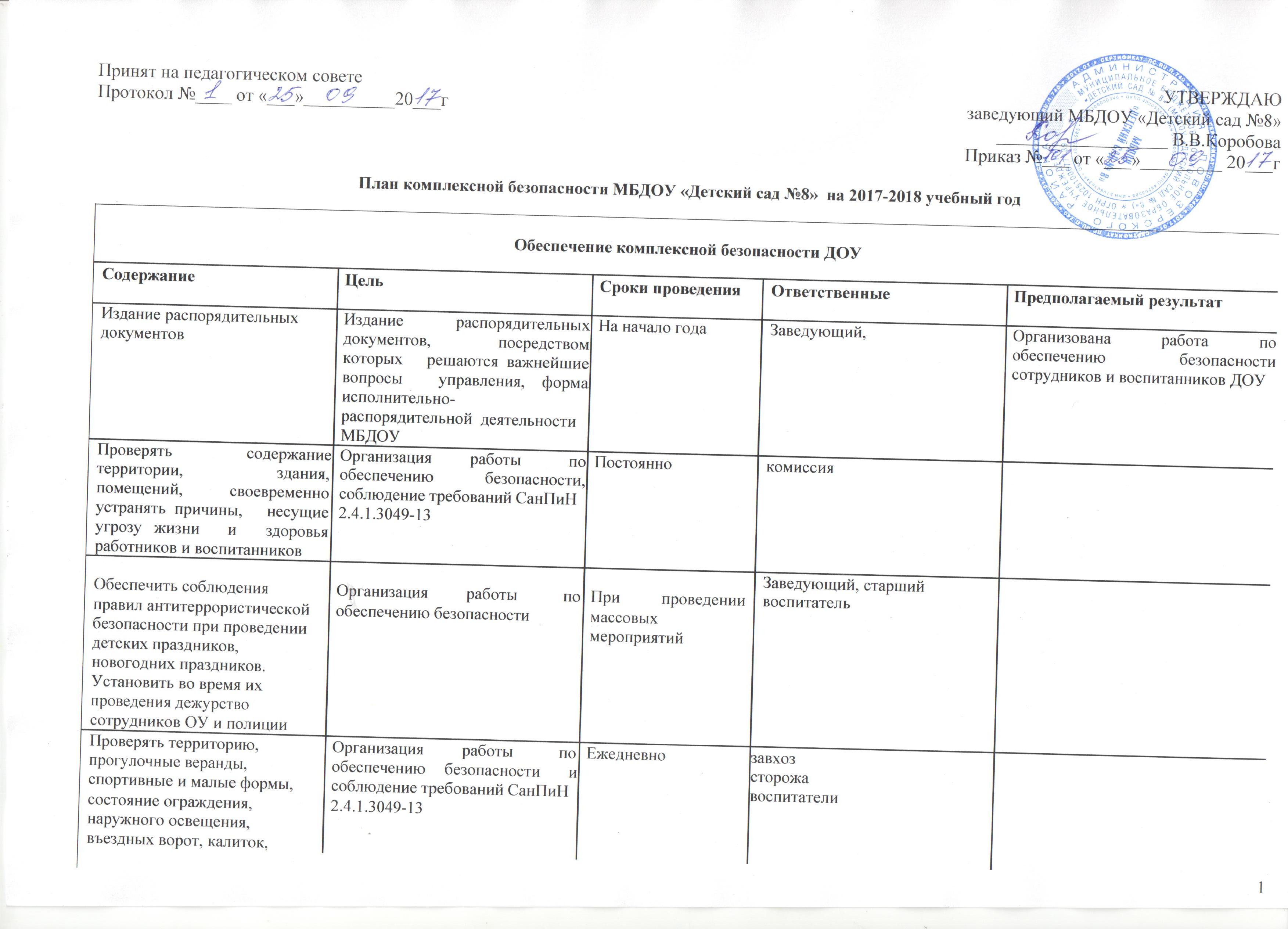 наличие посторонних илиналичие посторонних илиподозрительных предметов,подозрительных предметов,коробок, игрушек, пакетов.коробок, игрушек, пакетов.Результаты проведенныхРезультаты проведенныхпроверок территории заноситьпроверок территории заноситьв журнал «Ежедневногов журнал «Ежедневногоосмотра территории исостояния ограждения»состояния ограждения»Обеспечить общедоступныеОбеспечить общедоступныеИнформатизацияк   началук   началуучебногостарший воспитатель, места информационнымиместа информационнымиобразовательногопространствапространствагодазавхозтаблицами с указаниемтаблицами с указаниемДОУтелефонного номера единойтелефонного номера единойОрганизацияработыпослужбы спасенияслужбы спасенияобеспечениюбезопасности,безопасности,соблюдение требований СанПиНсоблюдение требований СанПиНсоблюдение требований СанПиН2.4.1.3049-13В чрезвычайных ситуацияхВ чрезвычайных ситуацияхИнформатизацияПривозникновениивозникновенииЗаведующийнемедленно информироватьнемедленно информироватьобразовательногобезопасногобезопасногоЧСединую службу спасения поединую службу спасения попространства ДОУпространства ДОУтелефону 112, а такжетелефону 112, а такжедепартамент образования подепартамент образования потелефонам 52-53-38, 52-53-22,телефонам 52-53-38, 52-53-22,52-53-27, 52-53-2552-53-27, 52-53-25Проводить обучениеПроводить обучениеОрганизацияработыпоСогласноСогласногодовогоЗавхозвоспитанников и работниковвоспитанников и работниковобеспечению безопасностиобеспечению безопасностиплана и графиковплана и графиковплана и графиковСтарший воспитательспециальным мерамспециальным мерамОтветственный по ОТбезопасности с привлечениембезопасности с привлечениемспециалистов управленияспециалистов управлениявнутренних дел,внутренних дел,государственной пожарнойгосударственной пожарнойслужбы, государственнойслужбы, государственнойинспекции безопасностиинспекции безопасностидорожного движениядорожного движенияПроводить практическиеПроводить практическиеОрганизацияработыпо1  раз  в  квартал  и1  раз  в  квартал  и1  раз  в  квартал  иЗавхоззанятия с сотрудниками изанятия с сотрудниками иобеспечению безопасностиобеспечению безопасностипередпроведениемпроведениемСтарший воспитательвоспитанниками по отработкевоспитанниками по отработкемассовыхмассовыхОтветственный по ОТплана эвакуации в случаеплана эвакуации в случаемероприятиймероприятиймероприятийтеррористического актатеррористического актаОрганизовать проведениеОрганизовать проведениеОрганизация работы поОрганизация работы по1 раз в квартал1 раз в квартал1 раз в кварталЗаведующийСистематизацияСистематизацияорганизацииорганизацииинструктажей работников поинструктажей работников пообеспечению безопасностиобеспечению безопасностиЗавхозкомплекснойбезопасности  ДОУ,безопасности  ДОУ,безопасности  ДОУ,вопросам противодействиявопросам противодействияСтарший воспитательобеспечениебезопасности,безопасности,безопасности,терроризмуснижениетравматизматравматизмаиаварийности,противопожарнойпротивопожарнойиантитеррористической угрозыантитеррористической угрозыантитеррористической угрозыОбновитьплакаты-Организация работы поОрганизация работы поПомереСтарший воспитательПросветительская деятельность поПросветительская деятельность поПросветительская деятельность поПросветительская деятельность поинструкциипо действиямпо действиямобеспечению безопасностиобеспечению безопасностинеобходимостинеобходимостинеобходимостикомплексной безопасности ДОУкомплексной безопасности ДОУкомплексной безопасности ДОУперсонала при ГО и ЧСперсонала при ГО и ЧССодержать в исправномСодержать в исправномОрганизация работы поОрганизация работы поПостоянноПостоянноЗавхозИсправная  пожарнаяИсправная  пожарнаяи  охраннаяи  охраннаясостоянии автоматическуюсостоянии автоматическуюсостоянии автоматическуюобеспечению безопасностисистемасистему оповещения людей осистему оповещения людей осистему оповещения людей опожаре, аварийного освещенияпожаре, аварийного освещенияпожаре, аварийного освещенияСодержатьвисправномОрганизация работы поПостоянноЗавхозИсправная  пожарнаяИсправная  пожарнаяИсправная  пожарнаяи  охраннаяи  охраннаяи  охраннаясостоянииавтоматическуюавтоматическуюобеспечению безопасностисистемапожарнуюиохраннуюсигнализациюВносить изменения в паспортВносить изменения в паспортВносить изменения в паспортОрганизация работы поПомереЗавхоз систематизациясистематизацияорганизацииорганизацииорганизацииантитеррористическойантитеррористическойантитеррористическойобеспечению безопасностинеобходимостинеобходимостикомплекснойбезопасностибезопасностибезопасностиДОУ,ДОУ,защищенности детского сада.защищенности детского сада.защищенности детского сада.обеспечениебезопасности,безопасности,безопасности,безопасности,снижениетравматизматравматизмаиаварийности,противопожарнойпротивопожарнойпротивопожарнойпротивопожарнойиантитеррористической угрозыантитеррористической угрозыантитеррористической угрозыантитеррористической угрозыОрганизовать и провестиОрганизовать и провестиОрганизовать и провестиОрганизация работы поПо плану проведенияПо плану проведенияСтарший воспитательСайт/консультации/памяткиСайт/консультации/памяткиСайт/консультации/памяткиСайт/консультации/памяткиродительские собрания сродительские собрания сродительские собрания собеспечению безопасностиродительскихродительскихвключением в повестку днявключением в повестку днявключением в повестку днясобранийвопросов поантитеррористическойантитеррористическойантитеррористическойбезопасностиОрганизовать с персоналомОрганизовать с персоналомОрганизовать с персоналомОрганизация работы поСентябрь, декабрьСентябрь, декабрьОтветственный по ОТсистематизациясистематизацияорганизацииорганизацииорганизацииинструктивно-методическоеинструктивно-методическоеинструктивно-методическоеобеспечению безопасностикомплекснойбезопасностибезопасностибезопасностиДОУ,ДОУ,занятие пообеспечениебезопасности,безопасности,безопасности,безопасности,антитеррористическимантитеррористическимантитеррористическимснижениетравматизматравматизмаидействиям.аварийности,противопожарнойпротивопожарнойпротивопожарнойпротивопожарнойиантитеррористической угрозыантитеррористической угрозыантитеррористической угрозыантитеррористической угрозыВ планах образовательной В планах образовательной В планах образовательной Организация работы поСогласноучебногоСтарший воспитательКонтрольисистематизациясистематизациясистематизациясистематизацияработы с воспитанниками работы с воспитанниками работы с воспитанниками обеспечению безопасностипланаорганизациикомплекснойкомплекснойкомплекснойвключать вопросывключать вопросывключать вопросыбезопасностиДОУ,ДОУ,обеспечениеобеспечениеобеспечениепрофилактикипрофилактикипрофилактикибезопасности,снижениеснижениеснижениетеррористических актов.террористических актов.террористических актов.травматизмаиаварийности,аварийности,аварийности,противопожарнойпротивопожарнойпротивопожарнойиантитеррористической угрозыантитеррористической угрозыантитеррористической угрозыантитеррористической угрозыОрганизационно-технические мероприятия по улучшению условий охраны труда (ОТ)Организационно-технические мероприятия по улучшению условий охраны труда (ОТ)Организационно-технические мероприятия по улучшению условий охраны труда (ОТ)Организационно-технические мероприятия по улучшению условий охраны труда (ОТ)Организационно-технические мероприятия по улучшению условий охраны труда (ОТ)МероприятиеМероприятиеМероприятиеЦельСроки проведенияСроки проведенияОтветственныйПредполагаемой результатПредполагаемой результатПредполагаемой результатПредполагаемой результатИзданиеИзданиеприказовприказовприказовприказовккновомуновомуИзданиераспорядительныхраспорядительныхраспорядительныхраспорядительныхянварьянварьЗаведующийЗаведующийЗаведующийЗаведующийКонтрольКонтрольКонтрольисистематизациясистематизациясистематизациясистематизациясистематизацияучебному году:учебному году:учебному году:учебному году:учебному году:учебному году:документов,документов,посредствомпосредствомпосредствоморганизации ОТ и ТБ, обеспечениеорганизации ОТ и ТБ, обеспечениеорганизации ОТ и ТБ, обеспечениеорганизации ОТ и ТБ, обеспечениеорганизации ОТ и ТБ, обеспечениеорганизации ОТ и ТБ, обеспечениеорганизации ОТ и ТБ, обеспечениеорганизации ОТ и ТБ, обеспечениеорганизации ОТ и ТБ, обеспечение-  о назначении ответственных-  о назначении ответственных-  о назначении ответственных-  о назначении ответственных-  о назначении ответственных-  о назначении ответственных-  о назначении ответственных-  о назначении ответственных-  о назначении ответственных-  о назначении ответственныхкоторых  решаются  важнейшиекоторых  решаются  важнейшиекоторых  решаются  важнейшиекоторых  решаются  важнейшиекоторых  решаются  важнейшиебезопасности,безопасности,безопасности,снижениеснижениеснижениеснижениеснижениелицлицзаорганизациюорганизациюорганизациюорганизациюорганизациюорганизациюорганизациювопросыуправления,управления,формаформатравматизма и аварийноститравматизма и аварийноститравматизма и аварийноститравматизма и аварийноститравматизма и аварийноститравматизма и аварийноститравматизма и аварийностибезопасной работы;безопасной работы;безопасной работы;безопасной работы;безопасной работы;безопасной работы;исполнительно-исполнительно-- назначении ответственных за- назначении ответственных за- назначении ответственных за- назначении ответственных за- назначении ответственных за- назначении ответственных за- назначении ответственных за- назначении ответственных за- назначении ответственных за- назначении ответственных зараспорядительной  деятельностираспорядительной  деятельностираспорядительной  деятельностираспорядительной  деятельностираспорядительной  деятельностислужебные помещения;служебные помещения;служебные помещения;служебные помещения;служебные помещения;служебные помещения;служебные помещения;служебные помещения;МБДОУ в вопросах организацииМБДОУ в вопросах организацииМБДОУ в вопросах организацииМБДОУ в вопросах организацииМБДОУ в вопросах организации- назначении ответственного по- назначении ответственного по- назначении ответственного по- назначении ответственного по- назначении ответственного по- назначении ответственного по- назначении ответственного по- назначении ответственного по- назначении ответственного по- назначении ответственного поОТ.ОТ;ОТ;- создании комиссии по ОТ- создании комиссии по ОТ- создании комиссии по ОТ- создании комиссии по ОТ- создании комиссии по ОТ- создании комиссии по ОТ- создании комиссии по ОТ- создании комиссии по ОТ- создании комиссии по ОТ- создании комиссии по ОТВыборыВыборыуполномоченныхуполномоченныхуполномоченныхуполномоченныхуполномоченныхуполномоченныхуполномоченныхОбеспечениеОбеспечениевыполнениявыполнениявыполнениядекабрьдекабрьЗаведующийЗаведующийЗаведующийЗаведующийКонтрольКонтрольКонтрольисистематизациясистематизациясистематизациясистематизациясистематизация(доверенных)  лиц  по  ОТ  (на(доверенных)  лиц  по  ОТ  (на(доверенных)  лиц  по  ОТ  (на(доверенных)  лиц  по  ОТ  (на(доверенных)  лиц  по  ОТ  (на(доверенных)  лиц  по  ОТ  (на(доверенных)  лиц  по  ОТ  (на(доверенных)  лиц  по  ОТ  (на(доверенных)  лиц  по  ОТ  (на(доверенных)  лиц  по  ОТ  (намероприятий по ОТмероприятий по ОТмероприятий по ОТорганизации ОТ и ТБ, обеспечениеорганизации ОТ и ТБ, обеспечениеорганизации ОТ и ТБ, обеспечениеорганизации ОТ и ТБ, обеспечениеорганизации ОТ и ТБ, обеспечениеорганизации ОТ и ТБ, обеспечениеорганизации ОТ и ТБ, обеспечениеорганизации ОТ и ТБ, обеспечениеорганизации ОТ и ТБ, обеспечениеобщемобщемсобраниисобраниисобраниисобраниитрудовоготрудовоготрудовоготрудовогобезопасности,безопасности,безопасности,снижениеснижениеснижениеснижениеснижениеколлектива)коллектива)коллектива)травматизма и аварийноститравматизма и аварийноститравматизма и аварийноститравматизма и аварийноститравматизма и аварийноститравматизма и аварийноститравматизма и аварийностиОбщийОбщийтехническийтехническийтехническийтехническийтехническийтехническийосмотросмотрОрганизацияОрганизацияработыпоДо 01.09.2017До 01.09.2017ЗавхозЗавхозЗавхозЗавхозЗавхозЗавхозЗавхозЗавхозОбеспечениеОбеспечениеОбеспечениебезопасности,безопасности,безопасности,безопасности,безопасности,здания,   территории,   кровли,здания,   территории,   кровли,здания,   территории,   кровли,здания,   территории,   кровли,здания,   территории,   кровли,здания,   территории,   кровли,здания,   территории,   кровли,здания,   территории,   кровли,здания,   территории,   кровли,здания,   территории,   кровли,обеспечениюобеспечениюбезопасности,безопасности,безопасности,ЗавхозЗавхозЗавхозЗавхозЗавхозЗавхозЗавхозЗавхозсоблюдениесоблюдениесоблюдениетребований  СанПиНтребований  СанПиНтребований  СанПиНтребований  СанПиНтребований  СанПиНтребований  СанПиНогражденийогражденийогражденийкккновомуновомусоблюдение требований СанПиНсоблюдение требований СанПиНсоблюдение требований СанПиНсоблюдение требований СанПиНсоблюдение требований СанПиНОтветственный по  ОТОтветственный по  ОТОтветственный по  ОТОтветственный по  ОТОтветственный по  ОТОтветственный по  ОТОтветственный по  ОТОтветственный по  ОТ2.4.1.3049-13,2.4.1.3049-13,2.4.1.3049-13,безопасности,безопасности,безопасности,безопасности,безопасности,учебному периоду учебному периоду учебному периоду учебному периоду учебному периоду учебному периоду учебному периоду учебному периоду учебному периоду учебному периоду 2.4.1.3049-132.4.1.3049-13снижениеснижениеснижениетравматизматравматизматравматизмаииКомиссия по ОТКомиссия по ОТКомиссия по ОТКомиссия по ОТаварийностиаварийностиаварийностиЗаключение соглашения по ОТЗаключение соглашения по ОТЗаключение соглашения по ОТЗаключение соглашения по ОТЗаключение соглашения по ОТЗаключение соглашения по ОТЗаключение соглашения по ОТЗаключение соглашения по ОТЗаключение соглашения по ОТЗаключение соглашения по ОТОбеспечениеОбеспечениевыполнениявыполнениявыполненияДо 15.01.2018До 15.01.2018ЗаведующийЗаведующийЗаведующийЗаведующийСистематизация организации ОТ иСистематизация организации ОТ иСистематизация организации ОТ иСистематизация организации ОТ иСистематизация организации ОТ иСистематизация организации ОТ иСистематизация организации ОТ иСистематизация организации ОТ иСистематизация организации ОТ ипрофсоюзным комитетомпрофсоюзным комитетомпрофсоюзным комитетомпрофсоюзным комитетомпрофсоюзным комитетомпрофсоюзным комитетомпрофсоюзным комитетомпрофсоюзным комитетомпрофсоюзным комитетомпрофсоюзным комитетомпредседательпредседательпредседательпредседательпрофсоюзногопрофсоюзногопрофсоюзногопрофсоюзногоснижениеснижениеснижениетравматизматравматизматравматизмаиикомитетакомитетакомитетакомитетакомитетакомитетакомитетааварийностиаварийностиаварийностиАкт о выполнении соглашенияАкт о выполнении соглашенияАкт о выполнении соглашенияАкт о выполнении соглашенияАкт о выполнении соглашенияАкт о выполнении соглашенияАкт о выполнении соглашенияАкт о выполнении соглашенияАкт о выполнении соглашенияАкт о выполнении соглашенияОбеспечениеОбеспечениевыполнениявыполнениявыполненияИюльИюльЗаведующийЗаведующийЗаведующийЗаведующийСистематизация организации ОТ иСистематизация организации ОТ иСистематизация организации ОТ иСистематизация организации ОТ иСистематизация организации ОТ иСистематизация организации ОТ иСистематизация организации ОТ иСистематизация организации ОТ иСистематизация организации ОТ ипо ОТ между администрациейпо ОТ между администрациейпо ОТ между администрациейпо ОТ между администрациейпо ОТ между администрациейпо ОТ между администрациейпо ОТ между администрациейпо ОТ между администрациейпо ОТ между администрациейпо ОТ между администрациеймероприятий по ОТмероприятий по ОТмероприятий по ОТДекабрьДекабрьТБ,   обеспечению   безопасности,ТБ,   обеспечению   безопасности,ТБ,   обеспечению   безопасности,ТБ,   обеспечению   безопасности,ТБ,   обеспечению   безопасности,ТБ,   обеспечению   безопасности,ТБ,   обеспечению   безопасности,ТБ,   обеспечению   безопасности,ТБ,   обеспечению   безопасности,и профсоюзным комитетоми профсоюзным комитетоми профсоюзным комитетоми профсоюзным комитетоми профсоюзным комитетоми профсоюзным комитетоми профсоюзным комитетоми профсоюзным комитетоми профсоюзным комитетоми профсоюзным комитетомпредседательпредседательпредседательпредседательпрофсоюзногопрофсоюзногопрофсоюзногопрофсоюзногоснижениеснижениеснижениетравматизматравматизматравматизмаиикомитетакомитетакомитетакомитетакомитетакомитетакомитетааварийностиаварийностиаварийностиОбучениеОбучениеОбучениеработниковработниковработниковработниковОрганизацияОрганизацияработыпоСогласно годовогоСогласно годовогозавхоззавхоззавхоззавхоззавхоззавхоззавхоззавхозСнижениеСнижениеСнижениетравматизматравматизматравматизмаиибезопаснымбезопаснымбезопаснымметодамметодамметодамметодамметодамработы,работы,обеспечениюобеспечениюбезопасности,безопасности,безопасности,планапланастарший воспитательстарший воспитательстарший воспитательстарший воспитательстарший воспитательстарший воспитательстарший воспитательстарший воспитательаварийности,аварийности,аварийности,профессиональныхпрофессиональныхпрофессиональныхпрофессиональныхпрофессиональныхправилам ОТправилам ОТправилам ОТснижениютравматизматравматизматравматизмаиответственный по ОТответственный по ОТответственный по ОТответственный по ОТответственный по ОТответственный по ОТответственный по ОТответственный по ОТзаболеваний,заболеваний,заболеваний,улучшению  условийулучшению  условийулучшению  условийулучшению  условийулучшению  условийулучшению  условийаварийности, профессиональныхаварийности, профессиональныхаварийности, профессиональныхаварийности, профессиональныхаварийности, профессиональныхтруда  на  основе  комплекса  задачтруда  на  основе  комплекса  задачтруда  на  основе  комплекса  задачтруда  на  основе  комплекса  задачтруда  на  основе  комплекса  задачтруда  на  основе  комплекса  задачтруда  на  основе  комплекса  задачтруда  на  основе  комплекса  задачтруда  на  основе  комплекса  задачзаболеваний,заболеваний,улучшениюулучшениюулучшениюпо созданиюпо созданиюпо созданиюпо созданиюбезопасныхбезопасныхбезопасныхииусловийтруданаосновеосновебезвредных условий труда.безвредных условий труда.безвредных условий труда.безвредных условий труда.безвредных условий труда.безвредных условий труда.безвредных условий труда.комплексазадачпо  созданиюпо  созданиюпо  созданиюбезопасныхибезвредныхбезвредныхбезвредныхусловий трудаусловий трудаОбеспечениеОбеспечениеОбеспечениеОбеспечениеработниковработниковработниковработниковработниковОрганизацияОрганизацияработыпоСогласноТиповыхТиповыхЗавхозЗавхозЗавхозЗавхозЗавхозЗавхозЗавхозСнижениеСнижениетравматизматравматизматравматизматравматизмаииспецодеждойспецодеждойспецодеждойспецодеждойиидругимидругимидругимиобеспечениюобеспечениюбезопасности,безопасности,безопасности,нормбесплатнойбесплатнойВедущий специалист ОТВедущий специалист ОТВедущий специалист ОТВедущий специалист ОТВедущий специалист ОТВедущий специалист ОТВедущий специалист ОТаварийности,аварийности,профессиональныхпрофессиональныхпрофессиональныхпрофессиональныхпрофессиональныхпрофессиональныхсредствамисредствамисредствамисредствамииндивидуальнойиндивидуальнойиндивидуальнойиндивидуальнойиндивидуальнойиндивидуальнойснижениютравматизматравматизматравматизмаивыдачи СИЗвыдачи СИЗвыдачи СИЗзаболеваний,заболеваний,улучшению  условийулучшению  условийулучшению  условийулучшению  условийулучшению  условийулучшению  условийзащитывввсоответствиисоответствиисоответствиисоответствиисоответствиисаварийности, профессиональныхаварийности, профессиональныхаварийности, профессиональныхаварийности, профессиональныхаварийности, профессиональныхтруда  на  основе  комплекса  задачтруда  на  основе  комплекса  задачтруда  на  основе  комплекса  задачтруда  на  основе  комплекса  задачтруда  на  основе  комплекса  задачтруда  на  основе  комплекса  задачтруда  на  основе  комплекса  задачтруда  на  основе  комплекса  задачнормаминормаминормаминормамизаболеваний,заболеваний,улучшениюулучшениюулучшениюпосозданиюсозданиюсозданиюсозданиюбезопасныхииусловийтруданаосновеосновебезвредных условий труда.безвредных условий труда.безвредных условий труда.безвредных условий труда.безвредных условий труда.безвредных условий труда.комплексазадачпо  созданиюпо  созданиюпо  созданиюбезопасныхибезвредныхбезвредныхбезвредныхусловий трудаусловий трудаРегулярная  проверкаРегулярная  проверкаРегулярная  проверкаРегулярная  проверкаРегулярная  проверкаРегулярная  проверкаРегулярная  проверкарабочихрабочихрабочихОрганизацияОрганизацияработыпоодин раз в месяцодин раз в месяцодин раз в месяцкомиссия по ОТ,комиссия по ОТ,комиссия по ОТ,комиссия по ОТ,СнижениеСнижениетравматизматравматизматравматизматравматизмаиимест   с   целью   контроля   замест   с   целью   контроля   замест   с   целью   контроля   замест   с   целью   контроля   замест   с   целью   контроля   замест   с   целью   контроля   замест   с   целью   контроля   замест   с   целью   контроля   замест   с   целью   контроля   замест   с   целью   контроля   заобеспечениюобеспечениюбезопасности,безопасности,безопасности,профсоюзный комитетпрофсоюзный комитетпрофсоюзный комитетпрофсоюзный комитетпрофсоюзный комитетаварийности,аварийности,профессиональныхпрофессиональныхпрофессиональныхпрофессиональныхпрофессиональныхпрофессиональныхсоблюдениемсоблюдениемсоблюдениемсоблюдениемработникамиработникамиработникамиработникамиработникамиснижениютравматизматравматизматравматизмаизаболеваний,заболеваний,улучшению  условийулучшению  условийулучшению  условийулучшению  условийулучшению  условийулучшению  условийправилтехники  безопасности,техники  безопасности,техники  безопасности,техники  безопасности,техники  безопасности,техники  безопасности,техники  безопасности,техники  безопасности,техники  безопасности,аварийности, профессиональныхаварийности, профессиональныхаварийности, профессиональныхаварийности, профессиональныхаварийности, профессиональныхтруда  на  основе  комплекса  задачтруда  на  основе  комплекса  задачтруда  на  основе  комплекса  задачтруда  на  основе  комплекса  задачтруда  на  основе  комплекса  задачтруда  на  основе  комплекса  задачтруда  на  основе  комплекса  задачтруда  на  основе  комплекса  задачнорм ОТнорм ОТнорм ОТнорм ОТзаболеваний,заболеваний,улучшениюулучшениюулучшениюпосозданиюсозданиюсозданиюсозданиюбезопасныхииусловийтруданаосновеосновебезвредных условий трудабезвредных условий трудабезвредных условий трудабезвредных условий трудабезвредных условий трудабезвредных условий трудакомплексазадачпо  созданиюпо  созданиюпо  созданиюбезопасныхибезвредныхбезвредныхбезвредныхусловий трудаусловий трудаРегулярное (по необходимости)Регулярное (по необходимости)Регулярное (по необходимости)Регулярное (по необходимости)Регулярное (по необходимости)Регулярное (по необходимости)Регулярное (по необходимости)Регулярное (по необходимости)Регулярное (по необходимости)Регулярное (по необходимости)ОрганизацияОрганизацияработыпо(по необходимости)(по необходимости)(по необходимости)ЗавхозЗавхозЗавхозЗавхозЗавхозЗавхозЗавхозОрганизацияОрганизацияработыпопопополнениепополнениепополнениепополнениеаптечекаптечекаптечекпервойпервойпервойобеспечениюобеспечениюбезопасности,безопасности,безопасности,обеспечениюобеспечениюииисоблюдениюсоблюдениюсоблюдениюпомощисоблюдение требований СанПиНсоблюдение требований СанПиНсоблюдение требований СанПиНсоблюдение требований СанПиНсоблюдение требований СанПиНтребований СанПиН 2.4.1.3049-13итребований СанПиН 2.4.1.3049-13итребований СанПиН 2.4.1.3049-13итребований СанПиН 2.4.1.3049-13итребований СанПиН 2.4.1.3049-13итребований СанПиН 2.4.1.3049-13итребований СанПиН 2.4.1.3049-13итребований СанПиН 2.4.1.3049-13и2.4.1.3049-132.4.1.3049-13основных требований  организацииосновных требований  организацииосновных требований  организацииосновных требований  организацииосновных требований  организацииосновных требований  организацииосновных требований  организацииосновных требований  организациижизнедеятельности  воспитанниковжизнедеятельности  воспитанниковжизнедеятельности  воспитанниковжизнедеятельности  воспитанниковжизнедеятельности  воспитанниковжизнедеятельности  воспитанниковжизнедеятельности  воспитанниковжизнедеятельности  воспитанниковДОУСодержаниеСодержаниеСодержаниеСодержаниетерритории,территории,территории,территории,территории,ОрганизацияОрганизацияработыпопостояннопостояннопостояннокомиссия по ОТ,комиссия по ОТ,комиссия по ОТ,комиссия по ОТ,комиссия по ОТ,комиссия по ОТ,комиссия по ОТ,СнижениеСнижениетравматизматравматизматравматизматравматизмаииздания, помещений в порядке.здания, помещений в порядке.здания, помещений в порядке.здания, помещений в порядке.здания, помещений в порядке.здания, помещений в порядке.здания, помещений в порядке.здания, помещений в порядке.здания, помещений в порядке.здания, помещений в порядке.обеспечениюобеспечениюбезопасности,безопасности,безопасности,ответственный по ОТответственный по ОТответственный по ОТответственный по ОТответственный по ОТответственный по ОТответственный по ОТаварийности,аварийности,профессиональныхпрофессиональныхпрофессиональныхпрофессиональныхпрофессиональныхпрофессиональныхСоблюдениеСоблюдениеСоблюдениеСоблюдениенормнормОТ.снижениютравматизматравматизматравматизмаизаболеваний,заболеваний,улучшению  условийулучшению  условийулучшению  условийулучшению  условийулучшению  условийулучшению  условийСвоевременноеСвоевременноеСвоевременноеСвоевременноеСвоевременноеустранениеустранениеустранениеустранениеустранениеаварийности, профессиональныхаварийности, профессиональныхаварийности, профессиональныхаварийности, профессиональныхаварийности, профессиональныхтруда  на  основе  комплекса  задачтруда  на  основе  комплекса  задачтруда  на  основе  комплекса  задачтруда  на  основе  комплекса  задачтруда  на  основе  комплекса  задачтруда  на  основе  комплекса  задачтруда  на  основе  комплекса  задачтруда  на  основе  комплекса  задачпричин, несущих угрозу жизнипричин, несущих угрозу жизнипричин, несущих угрозу жизнипричин, несущих угрозу жизнипричин, несущих угрозу жизнипричин, несущих угрозу жизнипричин, несущих угрозу жизнипричин, несущих угрозу жизнипричин, несущих угрозу жизнипричин, несущих угрозу жизнизаболеваний,заболеваний,улучшениюулучшениюулучшениюпосозданиюсозданиюсозданиюсозданиюбезопасныхиии   здоровьяи   здоровьяи   здоровьяи   здоровьяработниковработниковработниковработниковиусловийтруданаосновеосновебезвредных условий трудабезвредных условий трудабезвредных условий трудабезвредных условий трудабезвредных условий трудабезвредных условий трудавоспитанниковвоспитанниковвоспитанниковвоспитанниковвоспитанниковкомплексазадачпо  созданиюпо  созданиюпо  созданиюбезопасныхибезвредныхбезвредныхбезвредныхусловий трудаусловий трудаМероприятия по организации пожарной безопасности (ПБ)Мероприятия по организации пожарной безопасности (ПБ)Мероприятия по организации пожарной безопасности (ПБ)Мероприятия по организации пожарной безопасности (ПБ)Мероприятия по организации пожарной безопасности (ПБ)Мероприятия по организации пожарной безопасности (ПБ)Мероприятия по организации пожарной безопасности (ПБ)Мероприятия по организации пожарной безопасности (ПБ)Мероприятия по организации пожарной безопасности (ПБ)Мероприятия по организации пожарной безопасности (ПБ)Мероприятия по организации пожарной безопасности (ПБ)Мероприятия по организации пожарной безопасности (ПБ)МероприятиеМероприятиеМероприятиеМероприятиеМероприятиеМероприятиеЦельЦельСроки проведенияСроки проведенияСроки проведенияОтветственныйОтветственныйОтветственныйОтветственныйПредполагаемой результатПредполагаемой результатПредполагаемой результатПредполагаемой результатПредполагаемой результатПредполагаемой результатИздание приказов:Издание приказов:Издание приказов:Издание приказов:Издание приказов:Издание приказов:Издание приказов:ИзданиераспорядительныхраспорядительныхраспорядительныхраспорядительныхянварьЗаведующийЗаведующийЗаведующийЗаведующийЗаведующийЗаведующийЗаведующийКонтрольКонтрольииисистематизациясистематизациясистематизация-  об  организации  работы  по-  об  организации  работы  по-  об  организации  работы  по-  об  организации  работы  по-  об  организации  работы  по-  об  организации  работы  по-  об  организации  работы  по-  об  организации  работы  по-  об  организации  работы  по-  об  организации  работы  подокументов,документов,посредствомпосредствомпосредствоморганизацииорганизациимероприятий  помероприятий  помероприятий  помероприятий  поПБПБобеспечениюобеспечениюобеспечениюобеспечениюпожарнойпожарнойпожарнойпожарнойпожарнойкоторых  решаются  важнейшиекоторых  решаются  важнейшиекоторых  решаются  важнейшиекоторых  решаются  важнейшиекоторых  решаются  важнейшиеобеспечениеобеспечениебезопасности,безопасности,безопасности,безопасности;безопасности;безопасности;безопасности;вопросыуправления,управления,формаформаснижениеснижениетравматизматравматизматравматизматравматизмаии-о назначении ответственныхо назначении ответственныхо назначении ответственныхо назначении ответственныхо назначении ответственныхо назначении ответственныхо назначении ответственныхо назначении ответственныхо назначении ответственныхо назначении ответственныхисполнительно-исполнительно-исполнительно-аварийностиаварийностиаварийностизапроведениепроведениепроведениепроведениепроведениепроведениепроверокпроверокпроверокпроверокраспорядительнойраспорядительнойраспорядительнойдеятельностидеятельностидеятельностипротивопожарногопротивопожарногопротивопожарногопротивопожарногопротивопожарногопротивопожарногопротивопожарногоМБДОУ в вопросах организацииМБДОУ в вопросах организацииМБДОУ в вопросах организацииМБДОУ в вопросах организацииМБДОУ в вопросах организацииМБДОУ в вопросах организацииоборудованияоборудованияоборудованияоборудованияоборудованияоборудованиямероприятийпопопожарнойпожарнойпожарной-установлении-установлении-установлении-установлении-установлении-установлениибезопасностипротивопожарного режимапротивопожарного режимапротивопожарного режимапротивопожарного режимапротивопожарного режимапротивопожарного режимапротивопожарного режимапротивопожарного режимапротивопожарного режимапротивопожарного режимаПротивопожарный инструктажПротивопожарный инструктажПротивопожарный инструктажПротивопожарный инструктажПротивопожарный инструктажПротивопожарный инструктажПротивопожарный инструктажПротивопожарный инструктажПротивопожарный инструктажПротивопожарный инструктажПротивопожарный инструктажОбеспечить работников общимиОбеспечить работников общимиОбеспечить работников общимиОбеспечить работников общимиОбеспечить работников общимиОбеспечить работников общими1 раз в кварталЗавхозЗавхозЗавхозЗавхозЗавхозСоблюдение правил ТО и БТ,Соблюдение правил ТО и БТ,Соблюдение правил ТО и БТ,Соблюдение правил ТО и БТ,Соблюдение правил ТО и БТ,Соблюдение правил ТО и БТ,Соблюдение правил ТО и БТ,Соблюдение правил ТО и БТ,Соблюдение правил ТО и БТ,ПБс работникамис работникамис работникамис работникамис работникамис работникамисведения по ОТ, ПБ, основнымисведения по ОТ, ПБ, основнымисведения по ОТ, ПБ, основнымисведения по ОТ, ПБ, основнымисведения по ОТ, ПБ, основнымисведения по ОТ, ПБ, основнымисотрудниками МБДОУ в вопросахсотрудниками МБДОУ в вопросахсотрудниками МБДОУ в вопросахсотрудниками МБДОУ в вопросахсотрудниками МБДОУ в вопросахсотрудниками МБДОУ в вопросахсотрудниками МБДОУ в вопросахсотрудниками МБДОУ в вопросахсотрудниками МБДОУ в вопросахсотрудниками МБДОУ в вопросахсведениямиобоборганизации,организации,организации,обеспечениеобеспечениеобеспечениебезопасности,безопасности,безопасности,правилах    поведения    направилах    поведения    направилах    поведения    направилах    поведения    наеѐеѐснижениеснижениеснижениетравматизматравматизматравматизматравматизмаитерриториии   ви   вструктурныхструктурныхструктурныхаварийностиаварийностиаварийностиподразделенияхподразделенияхподразделенияхРегулярноеРегулярноеРегулярноеоформлениеоформлениеоформлениеоформлениеИнформированностьИнформированностьИнформированностьИнформированностьВ течение годаЗавхозЗавхозЗавхозЗавхозЗавхозИнформированностьИнформированностьИнформированностьИнформированностьИнформированностьИнформированностьИнформированностьсотрудниковсотрудниковсотрудниковнаглядной агитации по ПБнаглядной агитации по ПБнаглядной агитации по ПБнаглядной агитации по ПБнаглядной агитации по ПБнаглядной агитации по ПБнаглядной агитации по ПБнаглядной агитации по ПБнаглядной агитации по ПБнаглядной агитации по ПБсотрудников МБДОУ в вопросахсотрудников МБДОУ в вопросахсотрудников МБДОУ в вопросахсотрудников МБДОУ в вопросахсотрудников МБДОУ в вопросахсотрудников МБДОУ в вопросахМБДОУ  в  вопросахМБДОУ  в  вопросахМБДОУ  в  вопросахМБДОУ  в  вопросахМБДОУ  в  вопросахМБДОУ  в  вопросахМБДОУ  в  вопросахобеспеченияобеспеченияобеспеченияобеспечениябезопасностибезопасностибезопасностиОТ,ОТ,безопасности,безопасности,безопасности,снижениеснижениеснижениеБТ, ПБтравматизма и аварийноститравматизма и аварийноститравматизма и аварийноститравматизма и аварийноститравматизма и аварийноститравматизма и аварийноститравматизма и аварийноститравматизма и аварийноститравматизма и аварийностиУстранениеУстранениеУстранениеУстранениеУстранениеУстранениезамечанийзамечанийзамечанийзамечанийпоОрганизацияработыработыработыпопов течение годаЗаведующийЗаведующийЗаведующийЗаведующийЗаведующийКонтрольКонтрольКонтрольиисистематизациясистематизациясистематизациясистематизациясистематизацияпредписаниямпредписаниямпредписаниямпредписаниямпредписаниямпредписаниямпожарногопожарногопожарногопожарногообеспечениюбезопасности,безопасности,безопасности,безопасности,безопасности,ЗавхозЗавхозЗавхозЗавхозЗавхозорганизацииорганизацииорганизациимероприятий  помероприятий  помероприятий  помероприятий  помероприятий  помероприятий  поПБнадзоранадзоранадзорасоблюдение требований ПБсоблюдение требований ПБсоблюдение требований ПБсоблюдение требований ПБобеспечениеобеспечениеобеспечениебезопасности,безопасности,безопасности,снижениеснижениеснижениетравматизматравматизматравматизматравматизмаиаварийностиаварийностиаварийностиПрактическиеПрактическиеПрактическиеПрактическиеПрактическиеПрактическиезанятиязанятиязанятиязанятияпоОбеспечениеорганизованностиорганизованностиорганизованностиорганизованностиорганизованностиодин раз в кварталЗаведующийЗаведующийЗаведующийИнформированностьИнформированностьИнформированностьИнформированностьИнформированностьИнформированностьИнформированностьсотрудниковсотрудниковсотрудниковотработкеотработкеотработкепланапланапланапланаэвакуацииэвакуацииэвакуациивсотрудников при возникновениисотрудников при возникновениисотрудников при возникновениисотрудников при возникновениисотрудников при возникновениисотрудников при возникновенииЗавхозЗавхозЗавхозМБДОУ  в  вопросахМБДОУ  в  вопросахМБДОУ  в  вопросахМБДОУ  в  вопросахМБДОУ  в  вопросахМБДОУ  в  вопросахМБДОУ  в  вопросахобеспеченияобеспеченияобеспеченияслучае возникновения пожараслучае возникновения пожараслучае возникновения пожараслучае возникновения пожараслучае возникновения пожараслучае возникновения пожараслучае возникновения пожараслучае возникновения пожараслучае возникновения пожараслучае возникновения пожараслучае возникновения пожаравнештатных мероприятийвнештатных мероприятийвнештатных мероприятийвнештатных мероприятийбезопасности ОТ, БТ, ПБбезопасности ОТ, БТ, ПБбезопасности ОТ, БТ, ПБбезопасности ОТ, БТ, ПБбезопасности ОТ, БТ, ПБбезопасности ОТ, БТ, ПБбезопасности ОТ, БТ, ПБбезопасности ОТ, БТ, ПБбезопасности ОТ, БТ, ПБПроверкаПроверкаПроверкасопротивлениясопротивлениясопротивлениясопротивлениясопротивленияОрганизацияработыработыработыпопо1 раз в годЗавхозЗавхозЗавхозОрганизацияОрганизацияОрганизацияработыработыработыработыпоизоляцииизоляцииизоляцииэлектросетиэлектросетиэлектросетиэлектросетиэлектросетиэлектросетиэлектросетииобеспечениюбезопасности,безопасности,безопасности,безопасности,безопасности,обеспечениюобеспечениюобеспечениюиисоблюдениюсоблюдениюсоблюдениюзаземления оборудованиязаземления оборудованиязаземления оборудованиязаземления оборудованиязаземления оборудованиязаземления оборудованиязаземления оборудованиязаземления оборудованиязаземления оборудованиязаземления оборудованиясоблюдение требований ПБсоблюдение требований ПБсоблюдение требований ПБсоблюдение требований ПБтребований  СанПиН  2.4.1.3049-13требований  СанПиН  2.4.1.3049-13требований  СанПиН  2.4.1.3049-13требований  СанПиН  2.4.1.3049-13требований  СанПиН  2.4.1.3049-13требований  СанПиН  2.4.1.3049-13требований  СанПиН  2.4.1.3049-13требований  СанПиН  2.4.1.3049-13требований  СанПиН  2.4.1.3049-13требований  СанПиН  2.4.1.3049-13иосновныхосновныхосновныхосновныхосновныхосновныхтребованийтребованийтребованийорганизацииорганизацииорганизациижизнедеятельностижизнедеятельностижизнедеятельностижизнедеятельностижизнедеятельностивоспитанников ДОУвоспитанников ДОУвоспитанников ДОУвоспитанников ДОУвоспитанников ДОУвоспитанников ДОУвоспитанников ДОУТехническоеТехническоеТехническоеТехническоеТехническоеТехническоеосвидетельство-освидетельство-освидетельство-освидетельство-освидетельство-ОрганизацияработыработыработыпопоИюль 2015ЗавхозЗавхозЗавхозОрганизацияОрганизацияОрганизацияработыработыработыработыпованиеваниеваниеиииперезарядкаперезарядкаперезарядкаперезарядкаобеспечениюбезопасности,безопасности,безопасности,безопасности,безопасности,обеспечениюобеспечениюобеспечениюиисоблюдениюсоблюдениюсоблюдениюогнетушителейогнетушителейогнетушителейогнетушителейогнетушителейогнетушителейсоблюдение требований ПБсоблюдение требований ПБсоблюдение требований ПБсоблюдение требований ПБтребований  СанПиН  2.4.1.3049-13требований  СанПиН  2.4.1.3049-13требований  СанПиН  2.4.1.3049-13требований  СанПиН  2.4.1.3049-13требований  СанПиН  2.4.1.3049-13требований  СанПиН  2.4.1.3049-13требований  СанПиН  2.4.1.3049-13требований  СанПиН  2.4.1.3049-13требований  СанПиН  2.4.1.3049-13требований  СанПиН  2.4.1.3049-13иосновныхосновныхосновныхосновныхосновныхосновныхтребованийтребованийтребованийорганизацииорганизацииорганизациижизнедеятельностижизнедеятельностижизнедеятельностижизнедеятельностижизнедеятельностивоспитанников ДОУвоспитанников ДОУвоспитанников ДОУвоспитанников ДОУвоспитанников ДОУвоспитанников ДОУвоспитанников ДОУТехническоеТехническоеТехническоеТехническоеТехническоеобслуживаниеобслуживаниеобслуживаниеобслуживаниеобслуживаниеобслуживаниеОрганизацияОрганизацияработыработыработыпоАпрель,завхоззавхоззавхоззавхоззавхозОрганизацияОрганизацияОрганизацияОрганизацияработыработыпопопожарногопожарногопожарногопожарноговодопровода:водопровода:водопровода:водопровода:водопровода:нанаобеспечениюобеспечениюбезопасности,безопасности,безопасности,безопасности,октябрьобслуживающая организацияобслуживающая организацияобслуживающая организацияобслуживающая организацияобслуживающая организацияобеспечениюобеспечениюобеспечениюобеспечениюиисоблюдениюсоблюдениюсоблюдениюсоблюдениюводоотдачуводоотдачуводоотдачуводоотдачуиииработо-работо-работо-соблюдение требований ПБсоблюдение требований ПБсоблюдение требований ПБсоблюдение требований ПБсоблюдение требований ПБтребований  СанПиН  2.4.1.3049-13требований  СанПиН  2.4.1.3049-13требований  СанПиН  2.4.1.3049-13требований  СанПиН  2.4.1.3049-13требований  СанПиН  2.4.1.3049-13требований  СанПиН  2.4.1.3049-13требований  СанПиН  2.4.1.3049-13требований  СанПиН  2.4.1.3049-13требований  СанПиН  2.4.1.3049-13требований  СанПиН  2.4.1.3049-13способность,способность,способность,способность,способность,испытаниеиспытаниеиспытаниеиспытаниеиспытаниеиспытаниеииосновныхосновныхосновныхосновныхтребованийтребованийтребованийтребованийпожарныхпожарныхпожарныхпожарныхклапановклапановклапановклапановнанаорганизацииорганизацииорганизацииорганизациижизнедеятельностижизнедеятельностижизнедеятельностижизнедеятельностижизнедеятельностижизнедеятельностиводоотдачуводоотдачуводоотдачуводоотдачувоспитанников ДОУвоспитанников ДОУвоспитанников ДОУвоспитанников ДОУвоспитанников ДОУвоспитанников ДОУвоспитанников ДОУвоспитанников ДОУПроверкаПроверкаПроверкаПроверкаисправностиисправностиисправностиисправностиисправностиисправностиОрганизацияОрганизацияработыработыработыпопостоянноответственный за ПБответственный за ПБответственный за ПБответственный за ПБответственный за ПБОрганизацияОрганизацияОрганизацияОрганизацияработыработыпопоэлектрическихэлектрическихэлектрическихэлектрическихэлектрическихрозеток,розеток,розеток,обеспечениюобеспечениюбезопасности,безопасности,безопасности,безопасности,обеспечениюобеспечениюобеспечениюобеспечениюиисоблюдениюсоблюдениюсоблюдениюсоблюдениювыключателей,выключателей,выключателей,выключателей,выключателей,техническоетехническоетехническоетехническоетехническоетехническоесоблюдение требований ПБсоблюдение требований ПБсоблюдение требований ПБсоблюдение требований ПБсоблюдение требований ПБтребований СанПиН 2.4.1.3049-13итребований СанПиН 2.4.1.3049-13итребований СанПиН 2.4.1.3049-13итребований СанПиН 2.4.1.3049-13итребований СанПиН 2.4.1.3049-13итребований СанПиН 2.4.1.3049-13итребований СанПиН 2.4.1.3049-13итребований СанПиН 2.4.1.3049-13итребований СанПиН 2.4.1.3049-13итребований СанПиН 2.4.1.3049-13иобслуживание электросетейобслуживание электросетейобслуживание электросетейобслуживание электросетейобслуживание электросетейобслуживание электросетейобслуживание электросетейобслуживание электросетейобслуживание электросетейосновных требований  организацииосновных требований  организацииосновных требований  организацииосновных требований  организацииосновных требований  организацииосновных требований  организацииосновных требований  организацииосновных требований  организацииосновных требований  организацииосновных требований  организациижизнедеятельностижизнедеятельностижизнедеятельностижизнедеятельностижизнедеятельностижизнедеятельностивоспитанниковвоспитанниковвоспитанниковвоспитанниковДОУДОУПроверкаПроверкаПроверкаПроверкаработоспособностиработоспособностиработоспособностиработоспособностиработоспособностиработоспособностиработоспособностиОрганизацияОрганизацияработыработыработыпо1 раз в годответственный за ПБответственный за ПБответственный за ПБответственный за ПБответственный за ПБОрганизацияОрганизацияОрганизацияОрганизацияработыработыпопоогнезадерживающихогнезадерживающихогнезадерживающихогнезадерживающихогнезадерживающихогнезадерживающихогнезадерживающихогнезадерживающихклапановклапановклапановобеспечениюобеспечениюбезопасности,безопасности,безопасности,безопасности,обеспечениюобеспечениюобеспечениюобеспечениюиисоблюдениюсоблюдениюсоблюдениюсоблюдениюв вентиляционной камерев вентиляционной камерев вентиляционной камерев вентиляционной камерев вентиляционной камерев вентиляционной камерев вентиляционной камерев вентиляционной камерев вентиляционной камересоблюдение требований ПБсоблюдение требований ПБсоблюдение требований ПБсоблюдение требований ПБсоблюдение требований ПБтребований СанПиН 2.4.1.3049-13итребований СанПиН 2.4.1.3049-13итребований СанПиН 2.4.1.3049-13итребований СанПиН 2.4.1.3049-13итребований СанПиН 2.4.1.3049-13итребований СанПиН 2.4.1.3049-13итребований СанПиН 2.4.1.3049-13итребований СанПиН 2.4.1.3049-13итребований СанПиН 2.4.1.3049-13итребований СанПиН 2.4.1.3049-13иосновных требований  организацииосновных требований  организацииосновных требований  организацииосновных требований  организацииосновных требований  организацииосновных требований  организацииосновных требований  организацииосновных требований  организацииосновных требований  организацииосновных требований  организациижизнедеятельностижизнедеятельностижизнедеятельностижизнедеятельностижизнедеятельностижизнедеятельностивоспитанниковвоспитанниковвоспитанниковвоспитанниковДОУДОУПринятие необходимых мер поПринятие необходимых мер поПринятие необходимых мер поПринятие необходимых мер поПринятие необходимых мер поПринятие необходимых мер поПринятие необходимых мер поПринятие необходимых мер поПринятие необходимых мер поПринятие необходимых мер поПринятие необходимых мер поОрганизацияОрганизацияработыработыработыпопостоянноответственный за ПБответственный за ПБответственный за ПБответственный за ПБответственный за ПБОрганизацияОрганизацияОрганизацияОрганизацияработыработыпопоустранениюустранениюустранениюустранениюустранениювыявленныхвыявленныхвыявленныхвыявленныхвыявленныхвыявленныхобеспечениюобеспечениюбезопасности,безопасности,безопасности,безопасности,обеспечениюобеспечениюобеспечениюобеспечениюиисоблюдениюсоблюдениюсоблюдениюсоблюдениюнарушений, усиление контролянарушений, усиление контролянарушений, усиление контролянарушений, усиление контролянарушений, усиление контролянарушений, усиление контролянарушений, усиление контролянарушений, усиление контролянарушений, усиление контролянарушений, усиление контролянарушений, усиление контролясоблюдение требований ПБсоблюдение требований ПБсоблюдение требований ПБсоблюдение требований ПБсоблюдение требований ПБтребований СанПиН 2.4.1.3049-13итребований СанПиН 2.4.1.3049-13итребований СанПиН 2.4.1.3049-13итребований СанПиН 2.4.1.3049-13итребований СанПиН 2.4.1.3049-13итребований СанПиН 2.4.1.3049-13итребований СанПиН 2.4.1.3049-13итребований СанПиН 2.4.1.3049-13итребований СанПиН 2.4.1.3049-13итребований СанПиН 2.4.1.3049-13изазавыполнениемвыполнениемвыполнениемвыполнениемвыполнениемвыполнениемпротиво-противо-противо-основных требований  организацииосновных требований  организацииосновных требований  организацииосновных требований  организацииосновных требований  организацииосновных требований  организацииосновных требований  организацииосновных требований  организацииосновных требований  организацииосновных требований  организациипожарных мероприятийпожарных мероприятийпожарных мероприятийпожарных мероприятийпожарных мероприятийпожарных мероприятийпожарных мероприятийпожарных мероприятийпожарных мероприятийжизнедеятельностижизнедеятельностижизнедеятельностижизнедеятельностижизнедеятельностижизнедеятельностивоспитанниковвоспитанниковвоспитанниковвоспитанниковДОУДОУКонтрольКонтрольКонтрольКонтрользасоблюдениемсоблюдениемсоблюдениемсоблюдениемсоблюдениемсоблюдениемОрганизацияОрганизацияработыработыработыпопостояннозаведующий,заведующий,ОрганизацияОрганизацияОрганизацияОрганизацияработыработыпопоправил  ПБ  на  рабочем месте,правил  ПБ  на  рабочем месте,правил  ПБ  на  рабочем месте,правил  ПБ  на  рабочем месте,правил  ПБ  на  рабочем месте,правил  ПБ  на  рабочем месте,правил  ПБ  на  рабочем месте,правил  ПБ  на  рабочем месте,правил  ПБ  на  рабочем месте,правил  ПБ  на  рабочем месте,правил  ПБ  на  рабочем месте,обеспечениюобеспечениюбезопасности,безопасности,безопасности,безопасности,ответственный за ПБответственный за ПБответственный за ПБответственный за ПБответственный за ПБобеспечениюобеспечениюобеспечениюобеспечениюиисоблюдениюсоблюдениюсоблюдениюсоблюдениюпротивопожарного режимапротивопожарного режимапротивопожарного режимапротивопожарного режимапротивопожарного режимапротивопожарного режимапротивопожарного режимапротивопожарного режимапротивопожарного режимасоблюдение требований ПБсоблюдение требований ПБсоблюдение требований ПБсоблюдение требований ПБсоблюдение требований ПБтребований СанПиН 2.4.1.3049-13итребований СанПиН 2.4.1.3049-13итребований СанПиН 2.4.1.3049-13итребований СанПиН 2.4.1.3049-13итребований СанПиН 2.4.1.3049-13итребований СанПиН 2.4.1.3049-13итребований СанПиН 2.4.1.3049-13итребований СанПиН 2.4.1.3049-13итребований СанПиН 2.4.1.3049-13итребований СанПиН 2.4.1.3049-13иосновных требований  организацииосновных требований  организацииосновных требований  организацииосновных требований  организацииосновных требований  организацииосновных требований  организацииосновных требований  организацииосновных требований  организацииосновных требований  организацииосновных требований  организациижизнедеятельностижизнедеятельностижизнедеятельностижизнедеятельностижизнедеятельностижизнедеятельностивоспитанниковвоспитанниковвоспитанниковвоспитанниковДОУДОУСоблюдение  правилСоблюдение  правилСоблюдение  правилСоблюдение  правилСоблюдение  правилСоблюдение  правилСоблюдение  правилСоблюдение  правилПБприприОрганизацияОрганизацияработыработыработыпопостояннозаведующий,заведующий,ОрганизацияОрганизацияОрганизацияОрганизацияработыработыпопопроведениипроведениипроведениипроведениимассовыхмассовыхмассовыхобеспечениюобеспечениюбезопасности,безопасности,безопасности,безопасности,ответственный за ПБответственный за ПБответственный за ПБответственный за ПБответственный за ПБобеспечениюобеспечениюобеспечениюобеспечениюиисоблюдениюсоблюдениюсоблюдениюсоблюдениюмероприятиймероприятиймероприятиймероприятиймероприятийсоблюдение требований ПБсоблюдение требований ПБсоблюдение требований ПБсоблюдение требований ПБсоблюдение требований ПБтребований СанПиН 2.4.1.3049-13итребований СанПиН 2.4.1.3049-13итребований СанПиН 2.4.1.3049-13итребований СанПиН 2.4.1.3049-13итребований СанПиН 2.4.1.3049-13итребований СанПиН 2.4.1.3049-13итребований СанПиН 2.4.1.3049-13итребований СанПиН 2.4.1.3049-13итребований СанПиН 2.4.1.3049-13итребований СанПиН 2.4.1.3049-13иосновных требований  организацииосновных требований  организацииосновных требований  организацииосновных требований  организацииосновных требований  организацииосновных требований  организацииосновных требований  организацииосновных требований  организацииосновных требований  организацииосновных требований  организациижизнедеятельностижизнедеятельностижизнедеятельностижизнедеятельностижизнедеятельностижизнедеятельностивоспитанниковвоспитанниковвоспитанниковвоспитанниковДОУДОУИзучениеИзучениеИзучениеИзучениесвоспитанникамивоспитанникамивоспитанникамивоспитанникамивоспитанникамивоспитанникамиОрганизацияОрганизацияработыработыработыпопостоянностарший воспитательстарший воспитательстарший воспитательстарший воспитательстарший воспитательОрганизацияОрганизацияОрганизацияОрганизацияработыработыпопоправил ПБправил ПБправил ПБправил ПБобеспечениюобеспечениюбезопасности,безопасности,безопасности,безопасности,воспитателивоспитателивоспитателивоспитателивоспитателиобеспечениюобеспечениюобеспечениюобеспечениюиисоблюдениюсоблюдениюсоблюдениюсоблюдениюсоблюдениесоблюдениетребованийтребованийтребованийПБ,требований СанПиН 2.4.1.3049-13итребований СанПиН 2.4.1.3049-13итребований СанПиН 2.4.1.3049-13итребований СанПиН 2.4.1.3049-13итребований СанПиН 2.4.1.3049-13итребований СанПиН 2.4.1.3049-13итребований СанПиН 2.4.1.3049-13итребований СанПиН 2.4.1.3049-13итребований СанПиН 2.4.1.3049-13итребований СанПиН 2.4.1.3049-13ипрофилактика нарушений ПБпрофилактика нарушений ПБпрофилактика нарушений ПБпрофилактика нарушений ПБпрофилактика нарушений ПБосновных требований  организацииосновных требований  организацииосновных требований  организацииосновных требований  организацииосновных требований  организацииосновных требований  организацииосновных требований  организацииосновных требований  организацииосновных требований  организацииосновных требований  организациижизнедеятельностижизнедеятельностижизнедеятельностижизнедеятельностижизнедеятельностижизнедеятельностивоспитанниковвоспитанниковвоспитанниковвоспитанниковДОУПриобретение   дидактическихПриобретение   дидактическихПриобретение   дидактическихПриобретение   дидактическихОрганизацияработыпов течение годастарший воспитательстарший воспитательстарший воспитательстарший воспитательОрганизацияработыпоигр,демонстрационных,демонстрационных,обеспечениюбезопасности,безопасности,воспитателивоспитателивоспитателиобеспечениюисоблюдениюсоблюдениюнаглядныхнаглядныхпособий,соблюдениетребованийПБ,требований СанПиН 2.4.1.3049-13итребований СанПиН 2.4.1.3049-13итребований СанПиН 2.4.1.3049-13итребований СанПиН 2.4.1.3049-13иметодической,методической,методической,детскойпрофилактика нарушений ПБпрофилактика нарушений ПБосновных требований  организацииосновных требований  организацииосновных требований  организацииосновных требований  организациихудожественной литературы похудожественной литературы похудожественной литературы похудожественной литературы пожизнедеятельностижизнедеятельностивоспитанниковвоспитанниковправилам ПБправилам ПБправилам ПБДОУПроверкаПроверкаработоспособностиработоспособностиОрганизацияработыпоАпрельзавхоззавхоззавхоззавхозОрганизацияработыпозадвижкизадвижкис  электроприводомс  электроприводомобеспечениюбезопасности,безопасности,октябрьобслуживающая организацияобслуживающая организацияобслуживающая организацияобслуживающая организацияобеспечениюисоблюдениюсоблюдениюнавнутреннемвнутреннемпротиво-соблюдениетребованийПБ,требований СанПиН 2.4.1.3049-13итребований СанПиН 2.4.1.3049-13итребований СанПиН 2.4.1.3049-13итребований СанПиН 2.4.1.3049-13ипожарном водопроводепожарном водопроводепожарном водопроводепожарном водопроводепрофилактика нарушений ПБпрофилактика нарушений ПБосновных требований  организацииосновных требований  организацииосновных требований  организацииосновных требований  организациижизнедеятельностижизнедеятельностивоспитанниковвоспитанниковДОУПроверкаПроверкасостояния    путейсостояния    путейОрганизацияработыпопостоянныйзавхоззавхоззавхоззавхозОрганизацияработыпоэвакуации в здании ДОУэвакуации в здании ДОУэвакуации в здании ДОУэвакуации в здании ДОУобеспечениюбезопасности,безопасности,контрольответственный по ОТответственный по ОТответственный по ОТответственный по ОТобеспечению безопасностиобеспечению безопасностиобеспечению безопасностисоблюдениетребованийПБ,профилактика нарушений ПБпрофилактика нарушений ПБПроверка работоспособностиПроверка работоспособностиПроверка работоспособностиПроверка работоспособностиОрганизацияработыпо1 раз в месяцЗавхозЗавхозЗавхозЗавхозОрганизацияработыпоавтоматической пожарнойавтоматической пожарнойавтоматической пожарнойавтоматической пожарнойобеспечениюбезопасности,безопасности,Обслуживающая организацияОбслуживающая организацияОбслуживающая организацияОбслуживающая организацияобеспечению безопасностиобеспечению безопасностиобеспечению безопасностисигнализации и системысигнализации и системысигнализации и системысигнализации и системысоблюдениетребованийПБ,оповещения людей о пожареоповещения людей о пожареоповещения людей о пожареоповещения людей о пожарепрофилактика нарушений ПБпрофилактика нарушений ПБПроверка качестваПроверка качестваПроверка качестваОрганизацияработыпо2 раза в годЗавхозЗавхозЗавхозЗавхозОрганизацияработыпоогнезащитной обработкиогнезащитной обработкиогнезащитной обработкиогнезащитной обработкиобеспечениюбезопасности,безопасности,Обслуживающая организацияОбслуживающая организацияОбслуживающая организацияОбслуживающая организацияобеспечению безопасностиобеспечению безопасностиобеспечению безопасностиметаллических элементовметаллических элементовметаллических элементовметаллических элементовсоблюдение требований ПБсоблюдение требований ПБэвакуационных лестниц Блокаэвакуационных лестниц Блокаэвакуационных лестниц Блокаэвакуационных лестниц Блока№2ИспытаниеИспытаниепротивопожарныхпротивопожарныхОрганизацияработыпо1 раз в кварталзавхоззавхоззавхоззавхозОрганизацияработыподверейдверейобеспечениюбезопасности,безопасности,обеспечению безопасностиобеспечению безопасностиобеспечению безопасностисоблюдение требований ПБсоблюдение требований ПБМероприятия по предупреждению дорожно-транспортного травматизмаМероприятия по предупреждению дорожно-транспортного травматизмаМероприятия по предупреждению дорожно-транспортного травматизмаМероприятия по предупреждению дорожно-транспортного травматизмаМероприятия по предупреждению дорожно-транспортного травматизмаМероприятия по предупреждению дорожно-транспортного травматизмаМероприятия по предупреждению дорожно-транспортного травматизмаМероприятия по предупреждению дорожно-транспортного травматизмаМероприятиеМероприятиеМероприятиеСроки проведенияОтветственныйОтветственныйОтветственныйИнструктивно-методическаяИнструктивно-методическаяИнструктивно-методическаяИнструктивно-методическаяОрганизацияработыпо1 раз в кварталстарший воспитательстарший воспитательстарший воспитательстарший воспитательСнижениетравматизматравматизмаиконсультацияконсультацияконсультациясобеспечениюбезопасности,безопасности,аварийностипедагогическимипедагогическимипедагогическимиработникамисоблюдениетребованийтребованийпометодикеметодикепроведениябезопасностии  профилактикаи  профилактиказанятий с детьми по ПДДзанятий с детьми по ПДДзанятий с детьми по ПДДзанятий с детьми по ПДДДДТПИзучениеПДДПДДсОрганизацияОрганизацияработыпов течение годав течение годав течение годавоспитателиСнижениетравматизмаивоспитанникамивоспитанникамивоспитанникамисогласносогласнообеспечениюобеспечениюбезопасности,безопасности,аварийностипрограмме  ОБЖ  (авторы:  Р.Б.программе  ОБЖ  (авторы:  Р.Б.программе  ОБЖ  (авторы:  Р.Б.программе  ОБЖ  (авторы:  Р.Б.программе  ОБЖ  (авторы:  Р.Б.соблюдениетребованийтребованийСтеркина,  О.Л.  Князева,  Н.Н.Стеркина,  О.Л.  Князева,  Н.Н.Стеркина,  О.Л.  Князева,  Н.Н.Стеркина,  О.Л.  Князева,  Н.Н.Стеркина,  О.Л.  Князева,  Н.Н.безопасностибезопасностиипрофилактикапрофилактикаАвдеева)образовательнаяобразовательнаяобразовательнаяДДТПобласть «Безопасность»область «Безопасность»область «Безопасность»область «Безопасность»Тематические занятия, беседы,Тематические занятия, беседы,Тематические занятия, беседы,Тематические занятия, беседы,Тематические занятия, беседы,ОрганизацияОрганизацияработыпо1раз   внеделюстарший воспитательстарший воспитательстарший воспитательСнижениетравматизмаиразвлеченияразвлеченияпоправиламправиламобеспечениюобеспечениюбезопасности,безопасности,(вторник)(вторник)воспитателивоспитателивоспитателиаварийностибезопасностибезопасностидорожногодорожногодорожногособлюдениетребованийтребований1 раз в квартал1 раз в квартал1 раз в кварталдвижения с воспитанникамидвижения с воспитанникамидвижения с воспитанникамидвижения с воспитанникамибезопасностибезопасностиипрофилактикапрофилактикаДДТП    средиДДТП    средивоспитанниковвоспитанниковМБДОУВстречасработникамиработникамиработникамиПропагандаипрофилактикапрофилактика1 раз в квартал1 раз в квартал1 раз в кварталстарший воспитательстарший воспитательстарший воспитательСнижениетравматизмаиОГИБДДДДТП с воспитанникамиДДТП с воспитанникамиДДТП с воспитанникамиДДТП с воспитанникамивоспитателивоспитателивоспитателиаварийностиВыставкадетских  рисунковдетских  рисунковдетских  рисунковПропагандаипрофилактикапрофилактика1 раз в квартал1 раз в квартал1 раз в кварталвоспитателиСнижениетравматизмаипо безопасности дорожногопо безопасности дорожногопо безопасности дорожногопо безопасности дорожногопо безопасности дорожногоДДТП с воспитанникамиДДТП с воспитанникамиДДТП с воспитанникамиДДТП с воспитанникамиаварийностидвижениядвижениядвижениядвижениядвиженияЦеленаправленнаяЦеленаправленнаяЦеленаправленнаяработасПропагандаипрофилактикапрофилактика1 раз в квартал1 раз в квартал1 раз в кварталвоспитателиСнижениетравматизмаиродителямиродителями(законными(законными(законнымиДДТПсродительскойродительскойаварийностипредставителями)представителями)представителями)пообщественностьюобщественностьюобщественностьюпрофилактикепрофилактикедетскогодетскогодорожно-транспортногодорожно-транспортногодорожно-транспортногодорожно-транспортноготравматизма.травматизма.ОформлениеОформлениеуголкауголкапоПропагандаипрофилактикапрофилактикаОбновлениеОбновление1  раз  встарший воспитательстарший воспитательстарший воспитательСнижениетравматизмаибезопасностибезопасностидорожногодорожногодорожногоДДТПсродительскойродительскойкварталкварталвоспитателивоспитателивоспитателиаварийностидвиженияобщественностьюобщественностьюобщественностьюМесячникбезопасностибезопасностибезопасностисПропагандаипрофилактикапрофилактикаПоплануОГИБДДстарший воспитательстарший воспитательстарший воспитательСнижениетравматизмаивоспитанникамивоспитанникамивоспитанниками(городская(городскаяДДТПсродительскойродительской(межведомственный(межведомственный(межведомственныйвоспитателивоспитателивоспитателиаварийностиакция «Внимание, дети»)акция «Внимание, дети»)акция «Внимание, дети»)акция «Внимание, дети»)общественностьюобщественностьюобщественностьюплан)план)ПриобретениеПриобретениедидактическихдидактическихдидактическихПропагандаипрофилактикапрофилактикав течение годав течение годав течение годастарший воспитательстарший воспитательстарший воспитательСнижениетравматизмаиигр,   пособий,   методической,игр,   пособий,   методической,игр,   пособий,   методической,игр,   пособий,   методической,игр,   пособий,   методической,ДДТПсродительскойродительскойвоспитателивоспитателивоспитателиаварийностидетскойхудожественнойхудожественнойхудожественнойобщественностьюобщественностьюобщественностьюлитературы по ПДД.литературы по ПДД.литературы по ПДД.ЭкскурсиисвоспитанникамивоспитанникамивоспитанникамиПропагандаипрофилактикапрофилактика1 раз в квартал1 раз в квартал1 раз в кварталСтарший воспитательСтарший воспитательСтарший воспитательСнижениетравматизмаипо   утвержденномупо   утвержденномупо   утвержденномуплану–ДДТПсродительскойродительскойвоспитателивоспитателивоспитателиаварийностипути  передвиженияпути  передвиженияпути  передвижения(паспорт(паспортобщественностьюобщественностьюобщественностьюПДД)ИнформационныйИнформационныйИнформационныйИнформационныйблокнаПропагандаипрофилактикапрофилактика1 раз в месяцСтарший воспитательСтарший воспитательСтарший воспитательСтарший воспитательСнижениеСнижениетравматизмаисайте МБДОУсайте МБДОУсайте МБДОУДДТПсродительскойродительскойаварийностиаварийностиРаздел «Материально- Раздел «Материально- Раздел «Материально- Раздел «Материально- Раздел «Материально- Раздел «Материально- общественностьюобщественностьютехническое обеспечение итехническое обеспечение итехническое обеспечение итехническое обеспечение итехническое обеспечение итехническое обеспечение иоснащенность образовательного процесса»оснащенность образовательного процесса»оснащенность образовательного процесса»оснащенность образовательного процесса»оснащенность образовательного процесса»оснащенность образовательного процесса»Подраздел сайта: «БезопасностьПодраздел сайта: «БезопасностьПодраздел сайта: «БезопасностьПодраздел сайта: «БезопасностьПодраздел сайта: «БезопасностьПодраздел сайта: «Безопасностьобразовательного учреждения»образовательного учреждения»образовательного учреждения»образовательного учреждения»образовательного учреждения»образовательного учреждения»Расписание учебных занятий по охране труда сотрудников МБДОУРасписание учебных занятий по охране труда сотрудников МБДОУРасписание учебных занятий по охране труда сотрудников МБДОУРасписание учебных занятий по охране труда сотрудников МБДОУРасписание учебных занятий по охране труда сотрудников МБДОУРасписание учебных занятий по охране труда сотрудников МБДОУРасписание учебных занятий по охране труда сотрудников МБДОУРасписание учебных занятий по охране труда сотрудников МБДОУРасписание учебных занятий по охране труда сотрудников МБДОУРасписание учебных занятий по охране труда сотрудников МБДОУОбучение   по   охране   труда,Обучение   по   охране   труда,Обучение   по   охране   труда,Обучение   по   охране   труда,Обучение   по   охране   труда,Обучение   по   охране   труда,ОрганизацияОрганизацияработыпоПо плануЗавхозЗавхозЗавхозЗавхозСнижениеСнижениетравматизмаибезопаснымбезопаснымметодамметодамобеспечению ОТобеспечению ОТСтарший воспитательСтарший воспитательСтарший воспитательаварийности,аварийности,профессиональныхпрофессиональныхвыполнения работ,выполнения работ,выполнения работ,выполнения работ,применениеприменениеОтветственный по ОТОтветственный по ОТОтветственный по ОТОтветственный по ОТОтветственный по ОТзаболеваний,  улучшению  условийзаболеваний,  улучшению  условийзаболеваний,  улучшению  условийзаболеваний,  улучшению  условийколлективныхколлективныхколлективныхитруда  на  основе  комплекса  задачтруда  на  основе  комплекса  задачтруда  на  основе  комплекса  задачтруда  на  основе  комплекса  задачиндивидуальныхиндивидуальныхиндивидуальныхсредствсредствпосозданиюбезопасныхизащитыбезвредных условий трудабезвредных условий трудабезвредных условий трудаПровестиПровестиинструктажинструктажинструктажпоКонтрользаорганизациейорганизацией1 раз в годЗаведующийЗаведующийЗаведующийЗаведующийСнижениеСнижениетравматизмаиэлектробезопасностиэлектробезопасностиэлектробезопасностиэлектробезопасностиэлектробезопасностисработыпообеспечениюобеспечениюаварийности,аварийности,профессиональныхпрофессиональныхприсвоениемприсвоениемприсвоением1группыгруппыэлектробезопасностиэлектробезопасностиэлектробезопасностизаболеваний,  улучшению  условийзаболеваний,  улучшению  условийзаболеваний,  улучшению  условийзаболеваний,  улучшению  условийнеэлектрическому персоналунеэлектрическому персоналунеэлектрическому персоналунеэлектрическому персоналунеэлектрическому персоналутруда  на  основе  комплекса  задачтруда  на  основе  комплекса  задачтруда  на  основе  комплекса  задачтруда  на  основе  комплекса  задачпосозданиюбезопасныхибезвредных условий трудабезвредных условий трудабезвредных условий трудаУчебаипроведениепроведениеОрганизацияОрганизацияработыпо1 раз в кварталЗаведующийЗаведующийСнижениеСнижениетравматизмаитренировочнойтренировочнойтренировочнойэвакуацииэвакуациинаобеспечению ПБобеспечению ПБОтветственный по Го и ЧСОтветственный по Го и ЧСОтветственный по Го и ЧСаварийности,аварийности,профессиональныхпрофессиональныхслучай возникновения пожара,случай возникновения пожара,случай возникновения пожара,случай возникновения пожара,случай возникновения пожара,случай возникновения пожара,заболеваний,  улучшению  условийзаболеваний,  улучшению  условийзаболеваний,  улучшению  условийзаболеваний,  улучшению  условийчрезвычайной ситуациичрезвычайной ситуациичрезвычайной ситуациичрезвычайной ситуациичрезвычайной ситуациитруда  на  основе  комплекса  задачтруда  на  основе  комплекса  задачтруда  на  основе  комплекса  задачтруда  на  основе  комплекса  задачпосозданиюбезопасныхибезвредных условий трудабезвредных условий трудабезвредных условий трудаЗанятиясчленамичленамиОрганизацияОрганизацияработыпоАвгустЗаведующий,Заведующий,СнижениеСнижениетравматизмаидобровольнойдобровольнойдобровольнойпожарнойпожарнойобеспечению ПБобеспечению ПБЗавхозЗавхозЗавхозЗавхозаварийности,аварийности,профессиональныхпрофессиональныхдружины (ДПД)дружины (ДПД)дружины (ДПД)заболеваний,  улучшению  условийзаболеваний,  улучшению  условийзаболеваний,  улучшению  условийзаболеваний,  улучшению  условийтруда  на  основе  комплекса  задачтруда  на  основе  комплекса  задачтруда  на  основе  комплекса  задачтруда  на  основе  комплекса  задачпосозданиюбезопасныхибезвредных условий трудабезвредных условий трудабезвредных условий трудаУчебасработникамиработникамиработникамипоОрганизацияОрганизацияработыпоПо плануЗаведующий,Заведующий,СнижениеСнижениетравматизмаиправильнойправильнойэксплуатацииэксплуатацииэксплуатацииобеспечению ПБобеспечению ПБЗавхозЗавхозЗавхозЗавхозаварийности, на основе комплексааварийности, на основе комплексааварийности, на основе комплексааварийности, на основе комплексасредств пожаротушениясредств пожаротушениясредств пожаротушениясредств пожаротушениясредств пожаротушениязадач по ОТ и ТБ ПБзадач по ОТ и ТБ ПБзадач по ОТ и ТБ ПБРазработка  консультацийРазработка  консультацийРазработка  консультацийРазработка  консультацийРазработка  консультацийРазработка  консультацийРазработка  консультацийРазработка  консультацийРазработка  консультацийдлядляОрганизацияОрганизацияОрганизацияработыработыработыработыработыпопов течение годав течение годав течение годаСтарший воспитательСтарший воспитательСтарший воспитательСтарший воспитательСтарший воспитательСтарший воспитательСтарший воспитательСтарший воспитательСнижениеСнижениеСнижениеСнижениетравматизматравматизматравматизматравматизмаиродителей:родителей:родителей:родителей:родителей:обеспечению ОТ иобеспечению ОТ иобеспечению ОТ иобеспечению ОТ иобеспечению ОТ исоблюдениюсоблюдениюсоблюдениюсоблюдениюсоблюдениюаварийностиаварийностиаварийностиаварийности-«Противопожарная-«Противопожарная-«Противопожарная-«Противопожарная-«Противопожарная-«Противопожарная-«Противопожарная-«ПротивопожарнаяТБ, ПДД, ПБТБ, ПДД, ПБТБ, ПДД, ПБбезопасность дома»;безопасность дома»;безопасность дома»;безопасность дома»;безопасность дома»;безопасность дома»;безопасность дома»;безопасность дома»;-«Безопасность на дороге»-«Безопасность на дороге»-«Безопасность на дороге»-«Безопасность на дороге»-«Безопасность на дороге»-«Безопасность на дороге»-«Безопасность на дороге»-«Безопасность на дороге»-«Безопасность на дороге»-«Безопасность-«Безопасность-«Безопасность-«Безопасность-«Безопасностьдетейдетейдетейдетейнанапрогулке»прогулке»ПрактическиеПрактическиеПрактическиеПрактическиеПрактическиезанятиязанятиязанятиязанятияссОрганизацияОрганизацияОрганизацияработыработыработыработыработыпопоПо плануПо плануПо планустаршая медицинская сестрастаршая медицинская сестрастаршая медицинская сестрастаршая медицинская сестрастаршая медицинская сестрастаршая медицинская сестрастаршая медицинская сестрастаршая медицинская сестраСнижениеСнижениеСнижениеСнижениетравматизматравматизматравматизматравматизмаиработниками:работниками:работниками:работниками:работниками:«Оказание«Оказание«Оказание«Оказание«Оказание«Оказаниеобеспечению  ОТобеспечению  ОТобеспечению  ОТобеспечению  ОТобеспечению  ОТаварийности,аварийности,аварийности,аварийности,улучшениюулучшениюулучшениюулучшениюусловийусловийусловийпервой медицинской помощи»первой медицинской помощи»первой медицинской помощи»первой медицинской помощи»первой медицинской помощи»первой медицинской помощи»первой медицинской помощи»первой медицинской помощи»первой медицинской помощи»первой медицинской помощи»первой медицинской помощи»труда  на  основе  комплекса  задачтруда  на  основе  комплекса  задачтруда  на  основе  комплекса  задачтруда  на  основе  комплекса  задачтруда  на  основе  комплекса  задачтруда  на  основе  комплекса  задачтруда  на  основе  комплекса  задачтруда  на  основе  комплекса  задачтруда  на  основе  комплекса  задачтруда  на  основе  комплекса  задачтруда  на  основе  комплекса  задачпопосозданиюсозданиюсозданиюсозданиюбезопасныхбезопасныхбезопасныхбезопасныхибезвредных условий трудабезвредных условий трудабезвредных условий трудабезвредных условий трудабезвредных условий трудабезвредных условий трудабезвредных условий трудабезвредных условий трудаКонсультацииКонсультацииКонсультацииКонсультацииКонсультациидлядляОрганизацияОрганизацияОрганизацияработыработыработыработыработыпопов течение годав течение годав течение годаСтарший воспитательСтарший воспитательСтарший воспитательСтарший воспитательСтарший воспитательСтарший воспитательСтарший воспитательСтарший воспитательСнижениеСнижениеСнижениеСнижениетравматизматравматизматравматизматравматизмаивоспитателей:воспитателей:воспитателей:воспитателей:воспитателей:обеспечениюобеспечениюобеспечениюбезопасности,безопасности,безопасности,безопасности,безопасности,ЗавхозЗавхозЗавхозЗавхозЗавхозЗавхозЗавхозЗавхозаварийности,аварийности,аварийности,аварийности,информированностьинформированностьинформированностьинформированностьинформированностьинформированностьинформированность- «Методика  проведения- «Методика  проведения- «Методика  проведения- «Методика  проведения- «Методика  проведения- «Методика  проведения- «Методика  проведения- «Методика  проведения- «Методика  проведения- «Методика  проведения- «Методика  проведенияснижениюснижениютравматизматравматизматравматизматравматизматравматизмаииОтветственный по ОТОтветственный по ОТОтветственный по ОТОтветственный по ОТОтветственный по ОТОтветственный по ОТОтветственный по ОТОтветственный по ОТвоспитателейвоспитателейвоспитателейвоспитателейвввопросахвопросахвопросахобучающих занятий пообучающих занятий пообучающих занятий пообучающих занятий пообучающих занятий пообучающих занятий пообучающих занятий пообучающих занятий пообучающих занятий пообучающих занятий пообучающих занятий поаварийностиаварийностиаварийностиорганизацииорганизацииорганизацииорганизацииработыработыпобезопасности»безопасности»безопасности»безопасности»безопасности»безопасности»безопасности»безопасности»безопасности»безопасности»безопасности»обеспечению ОТ и соблюдения ТБобеспечению ОТ и соблюдения ТБобеспечению ОТ и соблюдения ТБобеспечению ОТ и соблюдения ТБобеспечению ОТ и соблюдения ТБобеспечению ОТ и соблюдения ТБобеспечению ОТ и соблюдения ТБобеспечению ОТ и соблюдения ТБобеспечению ОТ и соблюдения ТБобеспечению ОТ и соблюдения ТБобеспечению ОТ и соблюдения ТБИнструктажи:Инструктажи:Инструктажи:Инструктажи:Инструктажи:ОрганизацияОрганизацияОрганизацияработыработыработыработыработыпопоприприприеменанаСнижениеСнижениеСнижениеСнижениетравматизматравматизматравматизматравматизмаи- вводный,- вводный,- вводный,- вводный,- вводный,обеспечениюобеспечениюобеспечениюбезопасности,безопасности,безопасности,безопасности,безопасности,работу;работу;работу;аварийности,аварийности,аварийности,аварийности,профессиональныхпрофессиональныхпрофессиональныхпрофессиональныхпрофессиональных- первичный;- первичный;- первичный;- первичный;- первичный;снижениюснижениютравматизматравматизматравматизматравматизматравматизмаиипри приеме на работупри приеме на работупри приеме на работупри приеме на работупри приеме на работузаболеваний,заболеваний,заболеваний,заболеваний,улучшениюулучшениюулучшениюулучшениюусловийусловийусловий-повторный;-повторный;-повторный;-повторный;-повторный;аварийности,аварийности,аварийности,профессиональныхпрофессиональныхпрофессиональныхпрофессиональныхпрофессиональныхпрофессиональныхпрофессиональныхпри переводе;при переводе;при переводе;труда  на  основе  комплекса  задачтруда  на  основе  комплекса  задачтруда  на  основе  комплекса  задачтруда  на  основе  комплекса  задачтруда  на  основе  комплекса  задачтруда  на  основе  комплекса  задачтруда  на  основе  комплекса  задачтруда  на  основе  комплекса  задачтруда  на  основе  комплекса  задачтруда  на  основе  комплекса  задачтруда  на  основе  комплекса  задач- внеплановый;- внеплановый;- внеплановый;- внеплановый;- внеплановый;заболеваний,заболеваний,заболеваний,улучшениюулучшениюулучшениюулучшениюулучшениюодинодинраз   вшестьшестьпопосозданиюсозданиюсозданиюсозданиюбезопасныхбезопасныхбезопасныхбезопасныхи- целевой.- целевой.- целевой.- целевой.- целевой.условийусловийтрудатрудатрудананаосновеосновеосновемесяцев;месяцев;месяцев;безвредных условий трудабезвредных условий трудабезвредных условий трудабезвредных условий трудабезвредных условий трудабезвредных условий трудабезвредных условий трудабезвредных условий трудакомплексакомплексазадачзадачзадачпопосозданиюсозданиюсозданиюпо приказу;по приказу;по приказу;безопасныхбезопасныхбезопасныхиибезвредныхбезвредныхбезвредныхбезвредныхбезвредныхприпривыполнениивыполнениивыполненииусловий трудаусловий трудаусловий трудаусловий трудаусловий трударазовых работразовых работразовых работТекущиеТекущиеинструктажиинструктажиинструктажиинструктажиинструктажиинструктажипоОТОТОрганизацияОрганизацияОрганизацияработыработыработыработыработыпопосогласносогласносогласнопланапланаСтарший воспитательСтарший воспитательСтарший воспитательСтарший воспитательСтарший воспитательСтарший воспитательСтарший воспитательСтарший воспитательСнижениеСнижениеСнижениеСнижениетравматизматравматизматравматизматравматизмаии  охране  жизни  и  здоровьяи  охране  жизни  и  здоровьяи  охране  жизни  и  здоровьяи  охране  жизни  и  здоровьяи  охране  жизни  и  здоровьяи  охране  жизни  и  здоровьяи  охране  жизни  и  здоровьяи  охране  жизни  и  здоровьяи  охране  жизни  и  здоровьяи  охране  жизни  и  здоровьяи  охране  жизни  и  здоровьяобеспечениюобеспечениюобеспечениюбезопасности,безопасности,безопасности,безопасности,безопасности,проведенияпроведенияпроведенияОтветственный по ОТОтветственный по ОТОтветственный по ОТОтветственный по ОТОтветственный по ОТОтветственный по ОТОтветственный по ОТОтветственный по ОТаварийности,аварийности,аварийности,аварийности,профессиональныхпрофессиональныхпрофессиональныхпрофессиональныхпрофессиональныхдетейдетейснижениюснижениютравматизматравматизматравматизматравматизматравматизмаииинструктажейинструктажейинструктажейзаболеваний,заболеваний,заболеваний,заболеваний,улучшениюулучшениюулучшениюулучшениюусловийусловийусловийаварийности,аварийности,аварийности,профессиональныхпрофессиональныхпрофессиональныхпрофессиональныхпрофессиональныхпрофессиональныхпрофессиональныхтруда  на  основе  комплекса  задачтруда  на  основе  комплекса  задачтруда  на  основе  комплекса  задачтруда  на  основе  комплекса  задачтруда  на  основе  комплекса  задачтруда  на  основе  комплекса  задачтруда  на  основе  комплекса  задачтруда  на  основе  комплекса  задачтруда  на  основе  комплекса  задачтруда  на  основе  комплекса  задачтруда  на  основе  комплекса  задачзаболеваний,заболеваний,заболеваний,улучшениюулучшениюулучшениюулучшениюулучшениюпопосозданиюсозданиюсозданиюсозданиюбезопасныхбезопасныхбезопасныхбезопасныхиусловийусловийтрудатрудатрудананаосновеосновеосновебезвредных условий труда.безвредных условий труда.безвредных условий труда.безвредных условий труда.безвредных условий труда.безвредных условий труда.безвредных условий труда.безвредных условий труда.безвредных условий труда.безвредных условий труда.комплексакомплексазадачзадачзадачпопосозданиюсозданиюсозданиюбезопасныхбезопасныхбезопасныхиибезвредныхбезвредныхбезвредныхбезвредныхбезвредныхусловий трудаусловий трудаусловий трудаусловий трудаусловий трудаСанитарно-гигиенические и медицинские мероприятияСанитарно-гигиенические и медицинские мероприятияСанитарно-гигиенические и медицинские мероприятияСанитарно-гигиенические и медицинские мероприятияСанитарно-гигиенические и медицинские мероприятияСанитарно-гигиенические и медицинские мероприятияСанитарно-гигиенические и медицинские мероприятияСанитарно-гигиенические и медицинские мероприятияСанитарно-гигиенические и медицинские мероприятияСанитарно-гигиенические и медицинские мероприятияСанитарно-гигиенические и медицинские мероприятияСанитарно-гигиенические и медицинские мероприятияСанитарно-гигиенические и медицинские мероприятияСанитарно-гигиенические и медицинские мероприятияСанитарно-гигиенические и медицинские мероприятияСанитарно-гигиенические и медицинские мероприятияСанитарно-гигиенические и медицинские мероприятияСанитарно-гигиенические и медицинские мероприятияОформлениеОформлениеОформлениедокументациидокументациидокументациидокументациидокументациидокументациидокументациидокументацииОрганизацияОрганизацияОрганизацияработыработыработыработыработыпопоДо 01.09.2017До 01.09.2017До 01.09.2017Старший воспитательСтарший воспитательСтарший воспитательСтарший воспитательСтарший воспитательСтарший воспитательСтарший воспитательСтарший воспитательОрганизацияОрганизацияОрганизацияОрганизацияработыработыпопопо(инструкции(инструкции(инструкциипопосанитарно-санитарно-санитарно-санитарно-санитарно-санитарно-обеспечениюобеспечениюобеспечениюбезопасности,безопасности,безопасности,безопасности,безопасности,Старшая медсестраСтаршая медсестраСтаршая медсестраСтаршая медсестраСтаршая медсестраСтаршая медсестраСтаршая медсестраСтаршая медсестраобеспечениюобеспечениюобеспечениюобеспечениюиисоблюдениюсоблюдениюсоблюдениюсоблюдениюсоблюдениюгигиеническим мероприятиям),гигиеническим мероприятиям),гигиеническим мероприятиям),гигиеническим мероприятиям),гигиеническим мероприятиям),гигиеническим мероприятиям),гигиеническим мероприятиям),гигиеническим мероприятиям),гигиеническим мероприятиям),гигиеническим мероприятиям),гигиеническим мероприятиям),гигиеническим мероприятиям),соблюдениюсоблюдениюсоблюдениютребованийтребованийтребованийтребованийтребованийОтветственный по ОТОтветственный по ОТОтветственный по ОТОтветственный по ОТОтветственный по ОТОтветственный по ОТОтветственный по ОТОтветственный по ОТтребований  СанПиН  2.4.1.3049-13требований  СанПиН  2.4.1.3049-13требований  СанПиН  2.4.1.3049-13требований  СанПиН  2.4.1.3049-13требований  СанПиН  2.4.1.3049-13требований  СанПиН  2.4.1.3049-13требований  СанПиН  2.4.1.3049-13требований  СанПиН  2.4.1.3049-13требований  СанПиН  2.4.1.3049-13требований  СанПиН  2.4.1.3049-13требований  СанПиН  2.4.1.3049-13согласно СанПиН 2.4.1.3049-13согласно СанПиН 2.4.1.3049-13согласно СанПиН 2.4.1.3049-13согласно СанПиН 2.4.1.3049-13согласно СанПиН 2.4.1.3049-13согласно СанПиН 2.4.1.3049-13согласно СанПиН 2.4.1.3049-13согласно СанПиН 2.4.1.3049-13согласно СанПиН 2.4.1.3049-13согласно СанПиН 2.4.1.3049-13согласно СанПиН 2.4.1.3049-13согласно СанПиН 2.4.1.3049-13СанПиНСанПиНСанПиН2.4.1.3049-132.4.1.3049-132.4.1.3049-132.4.1.3049-132.4.1.3049-13ииииосновныхосновныхосновныхосновныхтребованийтребованийтребованийтребованийтребованийосновныхосновныхосновныхтребованийтребованийтребованийтребованийтребованийорганизацииорганизацииорганизацииорганизациижизнедеятельностижизнедеятельностижизнедеятельностижизнедеятельностижизнедеятельностижизнедеятельностижизнедеятельностиорганизации  жизнедеятельностиорганизации  жизнедеятельностиорганизации  жизнедеятельностиорганизации  жизнедеятельностиорганизации  жизнедеятельностиорганизации  жизнедеятельностиорганизации  жизнедеятельностиорганизации  жизнедеятельностиорганизации  жизнедеятельностиорганизации  жизнедеятельностивоспитанников ДОУвоспитанников ДОУвоспитанников ДОУвоспитанников ДОУвоспитанников ДОУвоспитанников ДОУвоспитанников ДОУвоспитанников ДОУвоспитанников ДОУвоспитанников ДОУвоспитанников ДОУвоспитанников ДОУвоспитанников ДОУвоспитанников ДОУвоспитанников ДОУвоспитанников ДОУПриобретениеПриобретениеПриобретениеПриобретениемедицинскогомедицинскогомедицинскогомедицинскогомедицинскогомедицинскогомедицинскогомедицинскогоОрганизацияОрганизацияОрганизацияработыработыработыработыработыпоподо 01.09.2017г.до 01.09.2017г.до 01.09.2017г.ЗавхозЗавхозЗавхозЗавхозЗавхозЗавхозЗавхозЗавхозОрганизацияОрганизацияОрганизацияОрганизацияработыработыпопопоинвентаря,инвентаря,инвентаря,согласносогласносогласносогласнопланапланапланапланапланаобеспечениюобеспечениюобеспечениюбезопасности,безопасности,безопасности,безопасности,безопасности,обеспечениюобеспечениюобеспечениюобеспечениюиисоблюдениюсоблюдениюсоблюдениюсоблюдениюсоблюдениюФХД на текущий годФХД на текущий годФХД на текущий годФХД на текущий годФХД на текущий годФХД на текущий годсоблюдениюсоблюдениюсоблюдениютребованийтребованийтребованийтребованийтребованийтребований  СанПиН  2.4.1.3049-13требований  СанПиН  2.4.1.3049-13требований  СанПиН  2.4.1.3049-13требований  СанПиН  2.4.1.3049-13требований  СанПиН  2.4.1.3049-13требований  СанПиН  2.4.1.3049-13требований  СанПиН  2.4.1.3049-13требований  СанПиН  2.4.1.3049-13требований  СанПиН  2.4.1.3049-13требований  СанПиН  2.4.1.3049-13требований  СанПиН  2.4.1.3049-13СанПиНСанПиНСанПиН2.4.1.3049-132.4.1.3049-132.4.1.3049-132.4.1.3049-132.4.1.3049-13ииииосновныхосновныхосновныхосновныхтребованийтребованийтребованийтребованийтребованийосновныхосновныхосновныхтребованийтребованийтребованийтребованийтребованийорганизацииорганизацииорганизацииорганизациижизнедеятельностижизнедеятельностижизнедеятельностижизнедеятельностижизнедеятельностижизнедеятельностижизнедеятельностиорганизации  жизнедеятельностиорганизации  жизнедеятельностиорганизации  жизнедеятельностиорганизации  жизнедеятельностиорганизации  жизнедеятельностиорганизации  жизнедеятельностиорганизации  жизнедеятельностиорганизации  жизнедеятельностиорганизации  жизнедеятельностиорганизации  жизнедеятельностивоспитанников ДОУвоспитанников ДОУвоспитанников ДОУвоспитанников ДОУвоспитанников ДОУвоспитанников ДОУвоспитанников ДОУвоспитанников ДОУвоспитанников ДОУвоспитанников ДОУвоспитанников ДОУвоспитанников ДОУвоспитанников ДОУвоспитанников ДОУвоспитанников ДОУвоспитанников ДОУПодготовка пищеблока ДОУ кПодготовка пищеблока ДОУ кПодготовка пищеблока ДОУ кПодготовка пищеблока ДОУ кПодготовка пищеблока ДОУ кПодготовка пищеблока ДОУ кПодготовка пищеблока ДОУ кПодготовка пищеблока ДОУ кПодготовка пищеблока ДОУ кПодготовка пищеблока ДОУ кПодготовка пищеблока ДОУ кПодготовка пищеблока ДОУ кОрганизацияОрганизацияОрганизацияработыработыработыработыработыпопоМай-июньМай-июньМай-июньЗавхозЗавхозЗавхозЗавхозЗавхозЗавхозЗавхозЗавхозОрганизацияОрганизацияОрганизацияОрганизацияработыработыпопопоорганизацииорганизацииорганизациигорячегогорячегогорячегогорячегопитанияпитанияпитанияпитанияпитанияобеспечениюобеспечениюобеспечениюбезопасности,безопасности,безопасности,безопасности,безопасности,Старшая медсестраСтаршая медсестраСтаршая медсестраСтаршая медсестраСтаршая медсестраСтаршая медсестраСтаршая медсестраСтаршая медсестраобеспечениюобеспечениюобеспечениюобеспечениюиисоблюдениюсоблюдениюсоблюдениюсоблюдениюсоблюдениюк   летнемук   летнемук   летнемуоздоровительномуоздоровительномуоздоровительномуоздоровительномуоздоровительномуоздоровительномуоздоровительномуоздоровительномуоздоровительномусоблюдениюсоблюдениюсоблюдениютребованийтребованийтребованийтребованийтребованийДо 01.09.2015г.До 01.09.2015г.До 01.09.2015г.поварповарповарповартребований  СанПиН  2.4.1.3049-13требований  СанПиН  2.4.1.3049-13требований  СанПиН  2.4.1.3049-13требований  СанПиН  2.4.1.3049-13требований  СанПиН  2.4.1.3049-13требований  СанПиН  2.4.1.3049-13требований  СанПиН  2.4.1.3049-13требований  СанПиН  2.4.1.3049-13требований  СанПиН  2.4.1.3049-13требований  СанПиН  2.4.1.3049-13требований  СанПиН  2.4.1.3049-13периоду/ккновомуновомуновомуучебномуучебномуучебномуучебномуучебномуучебномуСанПиНСанПиНСанПиН2.4.1.3049-132.4.1.3049-132.4.1.3049-132.4.1.3049-132.4.1.3049-13ииииосновныхосновныхосновныхосновныхтребованийтребованийтребованийтребованийтребованийпериодуосновныхосновныхосновныхтребованийтребованийтребованийтребованийтребованийорганизацииорганизацииорганизацииорганизациижизнедеятельностижизнедеятельностижизнедеятельностижизнедеятельностижизнедеятельностижизнедеятельностижизнедеятельностиорганизации  жизнедеятельностиорганизации  жизнедеятельностиорганизации  жизнедеятельностиорганизации  жизнедеятельностиорганизации  жизнедеятельностиорганизации  жизнедеятельностиорганизации  жизнедеятельностиорганизации  жизнедеятельностиорганизации  жизнедеятельностиорганизации  жизнедеятельностивоспитанников ДОУвоспитанников ДОУвоспитанников ДОУвоспитанников ДОУвоспитанников ДОУвоспитанников ДОУвоспитанников ДОУвоспитанников ДОУвоспитанников ДОУвоспитанников ДОУвоспитанников ДОУвоспитанников ДОУвоспитанников ДОУвоспитанников ДОУвоспитанников ДОУвоспитанников ДОУПодготовкаПодготовкаПодготовкамедицинскихмедицинскихмедицинскихмедицинскихмедицинскихмедицинскихмедицинскихмедицинскихОрганизацияОрганизацияОрганизацияработыработыработыработыработыпопоДо 01.09.2017г.До 01.09.2017г.До 01.09.2017г.ЗавхозЗавхозЗавхозЗавхозЗавхозЗавхозЗавхозЗавхозОрганизацияОрганизацияОрганизацияОрганизацияработыработыпопопокабинетов  к  новому  учебномукабинетов  к  новому  учебномукабинетов  к  новому  учебномукабинетов  к  новому  учебномукабинетов  к  новому  учебномукабинетов  к  новому  учебномукабинетов  к  новому  учебномукабинетов  к  новому  учебномукабинетов  к  новому  учебномукабинетов  к  новому  учебномукабинетов  к  новому  учебномукабинетов  к  новому  учебномуобеспечениюобеспечениюобеспечениюбезопасности,безопасности,безопасности,безопасности,безопасности,Старшая медсестраСтаршая медсестраСтаршая медсестраСтаршая медсестраСтаршая медсестраСтаршая медсестраСтаршая медсестраСтаршая медсестраобеспечениюобеспечениюобеспечениюобеспечениюиисоблюдениюсоблюдениюсоблюдениюсоблюдениюсоблюдениюгоду. Оснащение медицинскогогоду. Оснащение медицинскогогоду. Оснащение медицинскогогоду. Оснащение медицинскогогоду. Оснащение медицинскогогоду. Оснащение медицинскогогоду. Оснащение медицинскогогоду. Оснащение медицинскогогоду. Оснащение медицинскогогоду. Оснащение медицинскогогоду. Оснащение медицинскогогоду. Оснащение медицинскогособлюдениюсоблюдениюсоблюдениютребованийтребованийтребованийтребованийтребованийтребований СанПиН 2.4.1.3049-13итребований СанПиН 2.4.1.3049-13итребований СанПиН 2.4.1.3049-13итребований СанПиН 2.4.1.3049-13итребований СанПиН 2.4.1.3049-13итребований СанПиН 2.4.1.3049-13итребований СанПиН 2.4.1.3049-13итребований СанПиН 2.4.1.3049-13итребований СанПиН 2.4.1.3049-13итребований СанПиН 2.4.1.3049-13итребований СанПиН 2.4.1.3049-13икабинетамедикаментовмедикаментовмедикаментовмедикаментовмедикаментовмедикаментовмедикаментовмедикаментовмедикаментовдлядляСанПиНСанПиНСанПиН2.4.1.3049-132.4.1.3049-132.4.1.3049-132.4.1.3049-132.4.1.3049-13ииосновных требований  организацииосновных требований  организацииосновных требований  организацииосновных требований  организацииосновных требований  организацииосновных требований  организацииосновных требований  организацииосновных требований  организацииосновных требований  организацииосновных требований  организацииосновных требований  организацииоказания неотложной помощиоказания неотложной помощиоказания неотложной помощиоказания неотложной помощиоказания неотложной помощиоказания неотложной помощиоказания неотложной помощиоказания неотложной помощиоказания неотложной помощиоказания неотложной помощиоказания неотложной помощиоказания неотложной помощиосновныхосновныхосновныхтребованийтребованийтребованийтребованийтребованийжизнедеятельностижизнедеятельностижизнедеятельностижизнедеятельностижизнедеятельностижизнедеятельностивоспитанниковвоспитанниковвоспитанниковвоспитанниковвоспитанниковорганизации  жизнедеятельностиорганизации  жизнедеятельностиорганизации  жизнедеятельностиорганизации  жизнедеятельностиорганизации  жизнедеятельностиорганизации  жизнедеятельностиорганизации  жизнедеятельностиорганизации  жизнедеятельностиорганизации  жизнедеятельностиорганизации  жизнедеятельностиДОУДОУвоспитанников ДОУвоспитанников ДОУвоспитанников ДОУвоспитанников ДОУвоспитанников ДОУвоспитанников ДОУвоспитанников ДОУвоспитанников ДОУПриведениеПриведениеПриведениемебелимебелимебелимебелимебелимебеливвОрганизацияОрганизацияОрганизацияработыработыработыработыработыпопоПоПоПомеремереЗавхозЗавхозЗавхозЗавхозЗавхозЗавхозЗавхозЗавхозОрганизацияОрганизацияОрганизацияОрганизацияработыработыпопопогрупповыхгрупповыхгрупповыхпомещенияхпомещенияхпомещенияхпомещенияхпомещенияхпомещенияхпомещенияхввобеспечениюобеспечениюобеспечениюиисоблюдениюсоблюдениюсоблюдениюсоблюдениюсоблюдениюкомплектованиякомплектованиякомплектованияСтарший воспитательСтарший воспитательСтарший воспитательСтарший воспитательСтарший воспитательСтарший воспитательСтарший воспитательСтарший воспитательобеспечениюобеспечениюобеспечениюобеспечениюиисоблюдениюсоблюдениюсоблюдениюсоблюдениюсоблюдениюсоответствиесоответствиесоответствиессростовымиростовымиростовымиростовымиростовымиростовымитребований  СанПиН  2.4.1.3049-требований  СанПиН  2.4.1.3049-требований  СанПиН  2.4.1.3049-требований  СанПиН  2.4.1.3049-требований  СанПиН  2.4.1.3049-требований  СанПиН  2.4.1.3049-требований  СанПиН  2.4.1.3049-требований  СанПиН  2.4.1.3049-требований  СанПиН  2.4.1.3049-требований  СанПиН  2.4.1.3049-группгруппгруппСтаршая медсестраСтаршая медсестраСтаршая медсестраСтаршая медсестраСтаршая медсестраСтаршая медсестраСтаршая медсестраСтаршая медсестратребований СанПиН 2.4.1.3049-13итребований СанПиН 2.4.1.3049-13итребований СанПиН 2.4.1.3049-13итребований СанПиН 2.4.1.3049-13итребований СанПиН 2.4.1.3049-13итребований СанПиН 2.4.1.3049-13итребований СанПиН 2.4.1.3049-13итребований СанПиН 2.4.1.3049-13итребований СанПиН 2.4.1.3049-13итребований СанПиН 2.4.1.3049-13итребований СанПиН 2.4.1.3049-13ивозрастнымивозрастнымивозрастнымиособенностямиособенностямиособенностямиособенностямиособенностямиособенностямиособенностямиособенностями13   и   основных13   и   основных13   и   основных13   и   основных13   и   основныхтребованийтребованийтребованийтребованийтребованийВоспитатели.Воспитатели.Воспитатели.Воспитатели.Воспитатели.Воспитатели.основных требований  организацииосновных требований  организацииосновных требований  организацииосновных требований  организацииосновных требований  организацииосновных требований  организацииосновных требований  организацииосновных требований  организацииосновных требований  организацииосновных требований  организацииосновных требований  организациивоспитанниковвоспитанниковвоспитанниковвоспитанниковорганизации  жизнедеятельностиорганизации  жизнедеятельностиорганизации  жизнедеятельностиорганизации  жизнедеятельностиорганизации  жизнедеятельностиорганизации  жизнедеятельностиорганизации  жизнедеятельностиорганизации  жизнедеятельностиорганизации  жизнедеятельностиорганизации  жизнедеятельностижизнедеятельностижизнедеятельностижизнедеятельностижизнедеятельностижизнедеятельностижизнедеятельностивоспитанниковвоспитанниковвоспитанниковвоспитанниковвоспитанниковвоспитанников ДОУвоспитанников ДОУвоспитанников ДОУвоспитанников ДОУвоспитанников ДОУвоспитанников ДОУвоспитанников ДОУвоспитанников ДОУДОУДОУПодготовкаПодготовкаПодготовкасистемысистемысистемысистемысистемыОрганизацияОрганизацияОрганизацияработыработыработыработыработыпопоДо 01.07.2017г.До 01.07.2017г.До 01.07.2017г.ЗавхозЗавхозЗавхозЗавхозЗавхозЗавхозЗавхозЗавхозОрганизацияОрганизацияОрганизацияОрганизацияработыработыпопоповодоснабженияводоснабженияводоснабженияводоснабженияииобеспечениюобеспечениюобеспечениюбезопасности,безопасности,безопасности,безопасности,безопасности,Обслуживающая организацияОбслуживающая организацияОбслуживающая организацияОбслуживающая организацияОбслуживающая организацияОбслуживающая организацияОбслуживающая организацияОбслуживающая организацияобеспечениюобеспечениюобеспечениюобеспечениюиисоблюдениюсоблюдениюсоблюдениюсоблюдениюсоблюдениюводоотведенияводоотведенияводоотведенияводоотведенияккначалуначалуначалуначалуначалусоблюдениюсоблюдениюсоблюдениютребованийтребованийтребованийтребованийтребованийтребований СанПиН 2.4.1.3049-13итребований СанПиН 2.4.1.3049-13итребований СанПиН 2.4.1.3049-13итребований СанПиН 2.4.1.3049-13итребований СанПиН 2.4.1.3049-13итребований СанПиН 2.4.1.3049-13итребований СанПиН 2.4.1.3049-13итребований СанПиН 2.4.1.3049-13итребований СанПиН 2.4.1.3049-13итребований СанПиН 2.4.1.3049-13итребований СанПиН 2.4.1.3049-13иучебного годаучебного годаучебного годаучебного годаСанПиНСанПиНСанПиН2.4.1.3049-132.4.1.3049-132.4.1.3049-132.4.1.3049-132.4.1.3049-13ииосновных требований  организацииосновных требований  организацииосновных требований  организацииосновных требований  организацииосновных требований  организацииосновных требований  организацииосновных требований  организацииосновных требований  организацииосновных требований  организацииосновных требований  организацииосновных требований  организацииосновныхосновныхосновныхтребованийтребованийтребованийтребованийтребованийжизнедеятельностижизнедеятельностижизнедеятельностижизнедеятельностижизнедеятельностижизнедеятельностивоспитанниковвоспитанниковвоспитанниковвоспитанниковвоспитанниковорганизации  жизнедеятельностиорганизации  жизнедеятельностиорганизации  жизнедеятельностиорганизации  жизнедеятельностиорганизации  жизнедеятельностиорганизации  жизнедеятельностиорганизации  жизнедеятельностиорганизации  жизнедеятельностиорганизации  жизнедеятельностиорганизации  жизнедеятельностиДОУДОУвоспитанников ДОУвоспитанников ДОУвоспитанников ДОУвоспитанников ДОУвоспитанников ДОУвоспитанников ДОУвоспитанников ДОУвоспитанников ДОУПодготовка системы отопленияПодготовка системы отопленияПодготовка системы отопленияПодготовка системы отопленияПодготовка системы отопленияОрганизацияОрганизацияОрганизацияработыработыпоПо графикуЗавхозЗавхозЗавхозЗавхозОрганизацияОрганизацияработыпок началу отопительного сезонак началу отопительного сезонак началу отопительного сезонак началу отопительного сезонак началу отопительного сезонаобеспечениюобеспечениюобеспечениюбезопасности,безопасности,Обслуживающая организацияОбслуживающая организацияОбслуживающая организацияОбслуживающая организацияобеспечениюобеспечениюисоблюдениюсоблюдениюсоблюдению2015-2016соблюдениюсоблюдениюсоблюдениютребованийтребованийтребований СанПиН 2.4.1.3049-13итребований СанПиН 2.4.1.3049-13итребований СанПиН 2.4.1.3049-13итребований СанПиН 2.4.1.3049-13итребований СанПиН 2.4.1.3049-13итребований СанПиН 2.4.1.3049-13иСанПиНСанПиН2.4.1.3049-132.4.1.3049-13иосновных требований  организацииосновных требований  организацииосновных требований  организацииосновных требований  организацииосновных требований  организацииосновных требований  организацииосновныхосновныхосновныхтребованийтребованийжизнедеятельностижизнедеятельностижизнедеятельностивоспитанниковвоспитанниковвоспитанниковорганизации  жизнедеятельностиорганизации  жизнедеятельностиорганизации  жизнедеятельностиорганизации  жизнедеятельностиорганизации  жизнедеятельностиорганизации  жизнедеятельностиДОУвоспитанников ДОУвоспитанников ДОУвоспитанников ДОУвоспитанников ДОУвоспитанников ДОУПодготовкаПодготовкасистемысистемыОрганизацияОрганизацияОрганизацияработыработыпоПостоянноЗавхозЗавхозЗавхозЗавхозОрганизацияОрганизацияработыпоэлектроснабженияэлектроснабженияэлектроснабжениязданияиобеспечениюобеспечениюобеспечениюбезопасности,безопасности,Обслуживающая организацияОбслуживающая организацияОбслуживающая организацияОбслуживающая организацияобеспечениюобеспечениюисоблюдениюсоблюдениюсоблюдениюнаружногоосвещенияосвещенияпособлюдениюсоблюдениюсоблюдениютребованийтребованийтребований СанПиН 2.4.1.3049-13итребований СанПиН 2.4.1.3049-13итребований СанПиН 2.4.1.3049-13итребований СанПиН 2.4.1.3049-13итребований СанПиН 2.4.1.3049-13итребований СанПиН 2.4.1.3049-13исоблюдениюсоблюдениюуровнейуровнейСанПиНСанПиН2.4.1.3049-132.4.1.3049-13иосновных требований  организацииосновных требований  организацииосновных требований  организацииосновных требований  организацииосновных требований  организацииосновных требований  организацииосвещенностиосвещенности(замена(заменаосновныхосновныхосновныхтребованийтребованийжизнедеятельностижизнедеятельностижизнедеятельностивоспитанниковвоспитанниковвоспитанниковперегоревших ламп)перегоревших ламп)перегоревших ламп)перегоревших ламп)организации  жизнедеятельностиорганизации  жизнедеятельностиорганизации  жизнедеятельностиорганизации  жизнедеятельностиорганизации  жизнедеятельностиорганизации  жизнедеятельностиДОУвоспитанников ДОУвоспитанников ДОУвоспитанников ДОУвоспитанников ДОУвоспитанников ДОУОбеспечениеОбеспечениезапасазапасаОрганизацияОрганизацияОрганизацияработыработыпоДо 01.09.2017 г.ЗавхозЗавхозЗавхозЗавхозОрганизацияОрганизацияработыподезинфицирующихдезинфицирующихдезинфицирующихсредств.средств.обеспечениюобеспечениюобеспечениюисоблюдениюсоблюдениюСтаршая медсестраСтаршая медсестраСтаршая медсестраСтаршая медсестраобеспечениюобеспечениюисоблюдениюсоблюдениюсоблюдениюВедениежурналажурналаучетаитребований  СанПиН  2.4.1.3049-требований  СанПиН  2.4.1.3049-требований  СанПиН  2.4.1.3049-требований  СанПиН  2.4.1.3049-требований  СанПиН  2.4.1.3049-требований  СанПиН  2.4.1.3049-требований СанПиН 2.4.1.3049-13итребований СанПиН 2.4.1.3049-13итребований СанПиН 2.4.1.3049-13итребований СанПиН 2.4.1.3049-13итребований СанПиН 2.4.1.3049-13итребований СанПиН 2.4.1.3049-13ирасходованиярасходования13иосновныхосновныхтребованийтребованийосновных требований  организацииосновных требований  организацииосновных требований  организацииосновных требований  организацииосновных требований  организацииосновных требований  организациидезинфицирующих средствдезинфицирующих средствдезинфицирующих средствдезинфицирующих средстворганизации  жизнедеятельностиорганизации  жизнедеятельностиорганизации  жизнедеятельностиорганизации  жизнедеятельностиорганизации  жизнедеятельностиорганизации  жизнедеятельностижизнедеятельностижизнедеятельностижизнедеятельностивоспитанниковвоспитанниковвоспитанниковвоспитанников ДОУвоспитанников ДОУвоспитанников ДОУвоспитанников ДОУвоспитанников ДОУДОУВыполнениеВыполнениемероприятиймероприятийпоОрганизацияОрганизацияОрганизацияработыработыпоПостоянныйЗавхозСтаршая медсестраЗавхозСтаршая медсестраЗавхозСтаршая медсестраЗавхозСтаршая медсестраОрганизацияОрганизацияработыпообеспечениюобеспечениюсанитарногосанитарногообеспечениюобеспечениюобеспечениюисоблюдениюсоблюдениюконтрольЗавхозСтаршая медсестраЗавхозСтаршая медсестраЗавхозСтаршая медсестраЗавхозСтаршая медсестраобеспечениюобеспечениюисоблюдениюсоблюдениюсоблюдениюсостоянияисодержаниясодержаниятребований  СанПиН  2.4.1.3049-требований  СанПиН  2.4.1.3049-требований  СанПиН  2.4.1.3049-требований  СанПиН  2.4.1.3049-требований  СанПиН  2.4.1.3049-требований  СанПиН  2.4.1.3049-ЗавхозСтаршая медсестраЗавхозСтаршая медсестраЗавхозСтаршая медсестраЗавхозСтаршая медсестратребований  СанПиН  2.4.1.3049-13требований  СанПиН  2.4.1.3049-13требований  СанПиН  2.4.1.3049-13требований  СанПиН  2.4.1.3049-13требований  СанПиН  2.4.1.3049-13требований  СанПиН  2.4.1.3049-13помещенийпомещенийустановленнымустановленнымустановленным13иосновныхосновныхтребованийтребованиймладшие воспитателимладшие воспитателимладшие воспитателииосновныхосновныхтребованийтребованийтребованийтребованиямтребованияморганизации  жизнедеятельностиорганизации  жизнедеятельностиорганизации  жизнедеятельностиорганизации  жизнедеятельностиорганизации  жизнедеятельностиорганизации  жизнедеятельностиорганизацииорганизациижизнедеятельностижизнедеятельностижизнедеятельностижизнедеятельностивоспитанников ДОУвоспитанников ДОУвоспитанников ДОУвоспитанников ДОУвоспитанников ДОУвоспитанников ДОУвоспитанников ДОУвоспитанников ДОУвоспитанников ДОУСанитарно-гигиеническаяСанитарно-гигиеническаяСанитарно-гигиеническаяСанитарно-гигиеническаяОрганизацияОрганизацияОрганизацияработыработыпо2   раза   в   год   поЗавхозСтаршая медсестра поварЗавхозСтаршая медсестра поварЗавхозСтаршая медсестра поварЗавхозСтаршая медсестра поварОрганизацияОрганизацияработыпоэкспертиза пищеблокаэкспертиза пищеблокаэкспертиза пищеблокаэкспертиза пищеблокаобеспечениюобеспечениюобеспечениюисоблюдениюсоблюдениюграфикуЗавхозСтаршая медсестра поварЗавхозСтаршая медсестра поварЗавхозСтаршая медсестра поварЗавхозСтаршая медсестра поваробеспечениюобеспечениюисоблюдениюсоблюдениюсоблюдениютребований  СанПиН  2.4.1.3049-требований  СанПиН  2.4.1.3049-требований  СанПиН  2.4.1.3049-требований  СанПиН  2.4.1.3049-требований  СанПиН  2.4.1.3049-требований  СанПиН  2.4.1.3049-ЗавхозСтаршая медсестра поварЗавхозСтаршая медсестра поварЗавхозСтаршая медсестра поварЗавхозСтаршая медсестра повартребований  СанПиН  2.4.1.3049-13требований  СанПиН  2.4.1.3049-13требований  СанПиН  2.4.1.3049-13требований  СанПиН  2.4.1.3049-13требований  СанПиН  2.4.1.3049-13требований  СанПиН  2.4.1.3049-1313иосновныхосновныхтребованийтребованийЗавхозСтаршая медсестра поварЗавхозСтаршая медсестра поварЗавхозСтаршая медсестра поварЗавхозСтаршая медсестра повариосновныхосновныхтребованийтребованийтребованийорганизации  жизнедеятельностиорганизации  жизнедеятельностиорганизации  жизнедеятельностиорганизации  жизнедеятельностиорганизации  жизнедеятельностиорганизации  жизнедеятельностиЗавхозСтаршая медсестра поварЗавхозСтаршая медсестра поварЗавхозСтаршая медсестра поварЗавхозСтаршая медсестра поварорганизацииорганизациижизнедеятельностижизнедеятельностижизнедеятельностижизнедеятельностивоспитанников ДОУвоспитанников ДОУвоспитанников ДОУвоспитанников ДОУвоспитанников ДОУЗавхозСтаршая медсестра поварЗавхозСтаршая медсестра поварЗавхозСтаршая медсестра поварЗавхозСтаршая медсестра поварвоспитанников ДОУвоспитанников ДОУвоспитанников ДОУвоспитанников ДОУСанитарно-гигиеническаяСанитарно-гигиеническаяСанитарно-гигиеническаяСанитарно-гигиеническаяОрганизацияОрганизацияОрганизацияработыработыпоиюнь  ,    послеЗавхозЗавхозЗавхозЗавхозОрганизацияОрганизацияработыпоэкспертиза песка в песочницахэкспертиза песка в песочницахэкспертиза песка в песочницахэкспертиза песка в песочницахэкспертиза песка в песочницахобеспечениюобеспечениюобеспечениюисоблюдениюсоблюдениюзавоза пескаобеспечениюобеспечениюисоблюдениюсоблюдениюсоблюдениютребований  СанПиН  2.4.1.3049-требований  СанПиН  2.4.1.3049-требований  СанПиН  2.4.1.3049-требований  СанПиН  2.4.1.3049-требований  СанПиН  2.4.1.3049-требований  СанПиН  2.4.1.3049-требований  СанПиН  2.4.1.3049-13требований  СанПиН  2.4.1.3049-13требований  СанПиН  2.4.1.3049-13требований  СанПиН  2.4.1.3049-13требований  СанПиН  2.4.1.3049-13требований  СанПиН  2.4.1.3049-1313иосновныхосновныхтребованийтребованийиосновныхосновныхтребованийтребованийтребованийорганизации  жизнедеятельностиорганизации  жизнедеятельностиорганизации  жизнедеятельностиорганизации  жизнедеятельностиорганизации  жизнедеятельностиорганизации  жизнедеятельностиорганизацииорганизациижизнедеятельностижизнедеятельностижизнедеятельностижизнедеятельностивоспитанников ДОУвоспитанников ДОУвоспитанников ДОУвоспитанников ДОУвоспитанников ДОУвоспитанников ДОУвоспитанников ДОУвоспитанников ДОУвоспитанников ДОУКонсультацииУкрепление  здоровья,Укрепление  здоровья,Укрепление  здоровья,Укрепление  здоровья,Укрепление  здоровья,1 раз в месяц1 раз в месяц1 раз в месяцСтаршая медсестраСтаршая медсестраСтаршая медсестраСтаршая медсестраСтаршая медсестраУкреплениеУкреплениеУкреплениеУкреплениездоровьяздоровьяСайт/информационныйСайт/информационныйСайт/информационныйСайт/информационныйповышениебезопасностибезопасностибезопасностина(по  мере(по  мере(по  мере(по  меревоспитанников,воспитанников,воспитанников,воспитанников,повышениеповышениестенд/брошюры/памяткистенд/брошюры/памяткистенд/брошюры/памяткистенд/брошюры/памяткиоснове   комплексаоснове   комплексазадачзадачпонеобходимости)необходимости)необходимости)необходимости)безопасности на основе комплексабезопасности на основе комплексабезопасности на основе комплексабезопасности на основе комплексабезопасности на основе комплексабезопасности на основе комплексаКонсультации вКонсультации вКонсультации вКонсультации вКонсультации всозданию безопасных условийсозданию безопасных условийсозданию безопасных условийсозданию безопасных условийзадач   по   созданиюзадач   по   созданиюзадач   по   созданиюзадач   по   созданиюбезопасныхбезопасныхэпидемиологический период эпидемиологический период эпидемиологический период эпидемиологический период эпидемиологический период условийусловийусловийусловийАнтитеррористические мероприятияАнтитеррористические мероприятияАнтитеррористические мероприятияАнтитеррористические мероприятияАнтитеррористические мероприятияАнтитеррористические мероприятияАнтитеррористические мероприятияАнтитеррористические мероприятияАнтитеррористические мероприятияАнтитеррористические мероприятияАнтитеррористические мероприятияАнтитеррористические мероприятияАнтитеррористические мероприятияАнтитеррористические мероприятияАнтитеррористические мероприятияАнтитеррористические мероприятияАнтитеррористические мероприятияАнтитеррористические мероприятияАнтитеррористические мероприятияАнтитеррористические мероприятияАнтитеррористические мероприятияАнтитеррористические мероприятияАнтитеррористические мероприятияАнтитеррористические мероприятияАнтитеррористические мероприятияВнесение изменений в паспортВнесение изменений в паспортВнесение изменений в паспортВнесение изменений в паспортВнесение изменений в паспортПовышение безопасности наПовышение безопасности наПовышение безопасности наПовышение безопасности наПовышение безопасности наПо мереЗавхозЗавхозЗавхозЗавхозЗавхозПовышениеПовышениебезопасностибезопасностибезопасностинаантитеррористическойантитеррористическойантитеррористическойантитеррористическойантитеррористическойоснове комплекса задач пооснове комплекса задач пооснове комплекса задач пооснове комплекса задач пооснове комплекса задач понеобходимостинеобходимостинеобходимостинеобходимостиОтветственный по ОТОтветственный по ОТОтветственный по ОТОтветственный по ОТОтветственный по ОТосновекомплексакомплексазадачзадачпозащищенности ДОУзащищенности ДОУзащищенности ДОУзащищенности ДОУзащищенности ДОУсозданию безопасных исозданию безопасных исозданию безопасных исозданию безопасных исозданию безопасных исозданиюбезопасныхбезопасныхбезопасныхибезвредных условийбезвредных условийбезвредных условийбезвредных условийбезвредных условийбезвредных условийбезвредных условийбезвредных условийПроведение  инструктажей  поПроведение  инструктажей  поПроведение  инструктажей  поПроведение  инструктажей  поПроведение  инструктажей  поПовышение безопасности наПовышение безопасности наПовышение безопасности наПовышение безопасности наПовышение безопасности на1 раз в квартал1 раз в квартал1 раз в квартал1 раз в кварталЗавхозЗавхозЗавхозЗавхозЗавхозПовышениеПовышениебезопасностибезопасностибезопасностинаантитеррористическойантитеррористическойантитеррористическойантитеррористическойантитеррористическойоснове комплекса задач пооснове комплекса задач пооснове комплекса задач пооснове комплекса задач пооснове комплекса задач поосновекомплексакомплексазадачзадачпобезопасностибезопасностисозданию безопасных исозданию безопасных исозданию безопасных исозданию безопасных исозданию безопасных исозданию безопасных исозданию безопасных исозданию безопасных исозданию безопасных исозданию безопасных исозданию безопасных ибезвредных условийбезвредных условийбезвредных условийбезвредных условийбезвредных условийбезвредных условийбезвредных условийбезвредных условийПроверкаПроверкасостояниясостояниясостоянияПовышение безопасности наПовышение безопасности наПовышение безопасности наПовышение безопасности наПовышение безопасности наВизуальныйВизуальныйосмотросмотрЗавхозЗавхозЗавхозЗавхозЗавхозПовышениеПовышениебезопасностибезопасностибезопасностинаогражденийогражденийтерритории,территории,территории,основе комплекса задач пооснове комплекса задач пооснове комплекса задач пооснове комплекса задач пооснове комплекса задач поежедневно,ежедневно,основекомплексакомплексазадачзадачпотерритории, малых формтерритории, малых формтерритории, малых формтерритории, малых формтерритории, малых формсозданию безопасных исозданию безопасных исозданию безопасных исозданию безопасных исозданию безопасных игодовой в июне годовой в июне годовой в июне годовой в июне созданию безопасных исозданию безопасных исозданию безопасных исозданию безопасных исозданию безопасных исозданию безопасных ибезвредных условийбезвредных условийбезвредных условийбезвредных условийбезвредных условий1  раз  в  квартал  во1  раз  в  квартал  во1  раз  в  квартал  во1  раз  в  квартал  вобезвредных условийбезвредных условийбезвредных условийвремяпроведенияпроведенияпроведениятехническоготехническоготехническоготехническогоосмотраздания   издания   издания   итерриториитерриторииПроверка работоспособностиПроверка работоспособностиПроверка работоспособностиПроверка работоспособностиПроверка работоспособностиПовышение безопасности наПовышение безопасности наПовышение безопасности наПовышение безопасности наПовышение безопасности на2   разавнеделюнеделюЗавхозЗавхозЗавхозЗавхозЗавхозПовышениеПовышениебезопасностибезопасностибезопасностинаи  техническогои  техническогообслуживаниеобслуживаниеобслуживаниеоснове комплекса задач пооснове комплекса задач пооснове комплекса задач пооснове комплекса задач пооснове комплекса задач по(вторник и пятница)(вторник и пятница)(вторник и пятница)(вторник и пятница)ЗаведующийЗаведующийЗаведующийЗаведующийЗаведующийосновекомплексакомплексазадачзадачпоустановокустановоктревожнойтревожнойтревожнойсозданию безопасных исозданию безопасных исозданию безопасных исозданию безопасных исозданию безопасных иТО 1 раз в месяцТО 1 раз в месяцТО 1 раз в месяцТО 1 раз в месяц«Охрана» «Охрана» «Охрана» «Охрана» «Охрана» созданию безопасных исозданию безопасных исозданию безопасных исозданию безопасных исозданию безопасных исозданию безопасных исигнализации  для  экстренногосигнализации  для  экстренногосигнализации  для  экстренногосигнализации  для  экстренногосигнализации  для  экстренногобезвредных условийбезвредных условийбезвредных условийбезвредных условийбезвредных условийбезвредных условийбезвредных условийбезвредных условийбезвредных условийбезвредных условийбезвредных условийвызова наряда полициивызова наряда полициивызова наряда полициивызова наряда полициивызова наряда полицииОрганизация охраны ДОУОрганизация охраны ДОУОрганизация охраны ДОУОрганизация охраны ДОУОрганизация охраны ДОУПовышение безопасностиПовышение безопасностиПовышение безопасностиПовышение безопасностиПовышение безопасностипостояннопостоянносторожасторожасторожасторожасторожаПовышениеПовышениебезопасностибезопасностибезопасностинавоспитанников на основевоспитанников на основевоспитанников на основевоспитанников на основевоспитанников на основеответственные за организацию ответственные за организацию ответственные за организацию ответственные за организацию ответственные за организацию основекомплексакомплексазадачзадачпокомплекса задач по созданиюкомплекса задач по созданиюкомплекса задач по созданиюкомплекса задач по созданиюкомплекса задач по созданиюкруглосуточного дежурствакруглосуточного дежурствакруглосуточного дежурствакруглосуточного дежурствакруглосуточного дежурствасозданию безопасных исозданию безопасных исозданию безопасных исозданию безопасных исозданию безопасных исозданию безопасных ибезопасных и безвредныхбезопасных и безвредныхбезопасных и безвредныхбезопасных и безвредныхбезопасных и безвредныхбезвредных условийбезвредных условийбезвредных условийусловийусловийусловийусловийусловийОформление/обновлениеОформление/обновлениеОформление/обновлениеОформление/обновлениеОформление/обновлениеПовышение безопасностиПовышение безопасностиПовышение безопасностиПовышение безопасностиПовышение безопасности1 раз в квартал1 раз в квартал1 раз в квартал1 раз в кварталСтарший воспитатель Старший воспитатель Старший воспитатель Старший воспитатель Старший воспитатель ПовышениеПовышениебезопасностибезопасностибезопасностинаинформации для родителей иинформации для родителей иинформации для родителей иинформации для родителей иинформации для родителей ивоспитанников на основевоспитанников на основевоспитанников на основевоспитанников на основевоспитанников на основеосновекомплексакомплексазадачзадачподетей в вопросах безопасностидетей в вопросах безопасностидетей в вопросах безопасностидетей в вопросах безопасностидетей в вопросах безопасностикомплекса задач по созданиюкомплекса задач по созданиюкомплекса задач по созданиюкомплекса задач по созданиюкомплекса задач по созданиюсозданию безопасных исозданию безопасных исозданию безопасных исозданию безопасных исозданию безопасных исозданию безопасных идошкольниковдошкольниковбезопасных и безвредныхбезопасных и безвредныхбезопасных и безвредныхбезопасных и безвредныхбезопасных и безвредныхбезвредных условийбезвредных условийбезвредных условий(информационный стенд/сайт)(информационный стенд/сайт)(информационный стенд/сайт)(информационный стенд/сайт)(информационный стенд/сайт)условийусловийусловийусловийусловий